ROZKŁAD MATERIAŁU PASSWORD RESET C1/C2									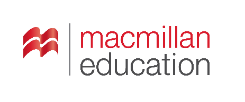 Marta Rosińska, Gregory J. ManinEtap edukacyjny: IVPoziom: C1/C2Warianty podstawy programowej: IV.1.R Liczba godzin: 90hNumer dopuszczenia: 955/5/2021Wstęp:Rozkład jest propozycją realizacji materiału do podręcznika Password Reset C1/C2. Może on stanowić punkt wyjścia do tworzenia indywidualnych rozkładów materiału, odpowiednio dostosowanych do potencjału edukacyjnego uczniów oraz konkretnej sytuacji szkolnej (wymiaru godzin, dostępności środków dydaktycznych, liczebności klas, preferencji młodzieży).W rozkładzie zaplanowano również lekcje dodatkowe, które nie są oparte na materiale podręcznikowym (zamieszczone na szarym tle): lekcje oparte o materiały z Teacher Resource File;Rozkład zakłada również wykorzystanie pakietu testów do podręcznika Password Reset C1/C2. Oprócz testów po rozdziale realizowanych w ramach podstawowego zakresu godzin są to testy maturalne na poziomie podstawowym i rozszerzonym.Skróty i kolory czcionek zastosowane w rozkładzieNiebieski kolor czcionki	dotyczy wiedzy i umiejętności realizowanych w ramach zakresu rozszerzonegoSB				podręcznikWB 			zeszyt ćwiczeńNUMER LEKCJITEMATSŁOWNICTWO / GRAMATYKATEMATYKA I UMIEJĘTNOŚCI Z PODSTAWY PROGRAMOWEJPODSTAWA PROGRAMOWAMATERIAŁY1Lekcja organizacyjnaROZDZIAŁ 1ROZDZIAŁ 1ROZDZIAŁ 1ROZDZIAŁ 1ROZDZIAŁ 1ROZDZIAŁ 12Vocabulary: character, feelings and emotions; frequently confused words

Słownictwo: charakter, uczucia i emocje; często mylone wyrazySłownictwo związane z cechami charakteru, uczuciami i emocjami; często mylone wyrazy służące do opisywania cech osobowości i zachowańCzłowiek
*uczucia i emocje
Życie rodzinne i towarzyskie
*przyjaciele

Rozumienie ze słuchu Uczeń:
*określa główną myśl tekstu
*znajduje w wypowiedzi konkretne informacje
*określa intencje nadawcy
Rozumienie tekstu pisanego Uczeń:
*określa główną myśl tekstu
Tworzenie wypowiedzi ustnych Uczeń:
*opisuje ludzi i czynności
*wyraża i uzasadnia swoje opinie
*opisuje doświadczenia swoje i innych osób
Przetwarzanie tekstu ustnie i pisemnie Uczeń:
*przekazuje w języku obcym informacje sformułowane w tym języku
*stosuje zmiany stylu lub formy tekstu
Inne Uczeń:
*wykorzystuje techniki samodzielnej pracy nad językiem (prowadzenie notatek, zapamiętywanie nowych wyrazów)IR 1.1, 1.5
II  2.1, 2.3, 2.4, 3.1
III 4.1, 4.5, 4.9
V 8.1
VR 8.3
9SB str. 4-53Vocabulary: ethical problems in relationships

Słownictwo: problemy etyczne w relacjachSłownictwo i zwroty służące do omawiania etycznych aspektów relacji międzyludzkich;
czasowniki frazowe z czasownikiem comeŻycie rodzinne i towarzyskie:
*problemy etyczne

Rozumienie ze słuchu Uczeń:
*określa główną myśl teksu
*znajduje w wypowiedzi konkretne informacje
*określa intencje nadawcy
Rozumienie tekstu pisanego Uczeń:
*określa główną myśl tekstu
*określa intencje autora tekstu
Tworzenie wypowiedzi ustnych Uczeń:
*opisuje ludzi i czynności
*przedstawia fakty z przeszłości i teraźniejszości
*wyraża i uzasadnia swoje opinie
*opisuje doświadczenia swoje i innych osób
Przetwarzanie tekstu ustnie i pisemnie Uczeń:
*przekazuje w języku obcym informacje sformułowane w tym języku
*stosuje zmiany stylu lub formy tekstu
Inne Uczeń:
*wykorzystuje techniki samodzielnej pracy nad językiem (prowadzenie notatek, zapamiętywanie nowych wyrazów)IR 1.5
II  2.1, 2.3, 2.4, 3.1, 3.4
III 4.1, 4.3, 4.5; 4.9
V 8.1
VR 8.3
9SB str. 5
WB str. 4-54Reading and vocabulary: reading for gist and detail; real to virtual friendship crossover; idioms with bone

Czytanie i słownictwo: czytanie w celu określenia głównej myśli tekstu i znalezienia konkretnych informacji; przyjaźnie w życiu realnym i wirtualnym; idiomy z wyrazem boneSłownictwo związane z  nawiązywaniem znajomości za pośrednictwem Internetu oraz wpływem nowoczesnych technologii na relacje międzyludzkie; wyrażenia ze słowem boneŻycie rodzinne i towarzyskie:
*przyjaciele
*konflikty i problemy

Rozumienie ze słuchu Uczeń:
*określa intencje nadawcy
Rozumienie wypowiedzi pisemnych Uczeń:
*określa główną myśl poszczególnych części tekstu
*znajduje w tekście określone informacje
*określa intencje autora tekstu
Tworzenie wypowiedzi ustnych Uczeń:
*opowiada o wydarzeniach życia codziennego i komentuje je
*wyraża i uzasadnia swoje opinie
*przedstawia opinie innych osób
*przedstawia zalety i wady różnych rozwiązań i poglądów
*opisuje doświadczenia swoje i innych osób
Reagowanie pisemne Uczeń:
*ustosunkowuje się do opinii innych osób 
Przetwarzanie tekstu ustnie i pisemnie Uczeń:
*przekazuje w języku obcym informacje zawarte w materiałach wizualnych
*przekazuje w języku obcym informacje sformułowane w języku polskim
*przekazuje w języku obcym informacje sformułowane w tym języku
*stosuje zmian formy tekstu
Inne Uczeń:
*wykorzystywanie technik samodzielnej pracy nad językiem (np. prowadzenie notatek, zapamiętywanie nowych wyrazów)
*stosowanie strategii komunikacyjnych (domyślanie się znaczenia wyrazów z kontekstu, rozumienie tekstu zawierającego nieznane słowa i zwroty)IR 1.5
II 2.4, 3.2, 3.3, 3.4
III 4.2, 4.5, 4.6, 4.7, 4.9
IVR 7.2
V 8.1, 8.2
VR 8.3
9
12SB str. 6-7
WB str. 6-75Grammar: perfect and continuous aspect

Gramatyka 1: aspekt dokonany i ciągłyStosowanie aspektu ciągłego i dokonanego czasownika w czasach present continuous, past continuous, future continuous, present perfect, past perfect, future perfect, present perfect continuous, past perfect continuous i future perfect continuousCzłowiek
Życie rodzinne i towarzyskie

Tworzenie wypowiedzi ustnych Uczeń:
*opisuje ludzi i czynności
*wyraża pewność, przypuszczenie, wątpliwość dotyczące zdarzeń z przeszłości, teraźniejszości i przyszłości
Przetwarzanie tekstu ustnie i pisemnie Uczeń:
*przekazuje w języku obcym informacje zawarte w materiałach wizualnych
*przekazuje w języku obcym informacje sformułowane w tym języku
*stosuje zmiany stylu lub formy tekstu 
Inne Uczeń:
*posiada świadomość językowąIR 1.1, 1.5
III 4.1, 4.10
V 8.1
VR 8.3
13SB str. 8
WB str. 8-96Grammar: narrative tenses and structures

Gramatyka: czasy przeszłe i związane z nimi struktury gramatyczneStosowanie czasów past simple, past continuous, past perfect continuous, future in the past: would / was to, was going / planning / hoping toŻycie rodzinne i towarzyskie:
*przyjaciele

Tworzenie wypowiedzi ustnych Uczeń:
*opisuje czynności
*relacjonuje wydarzenia z przeszłości
*opisuje doświadczenia swoje i innych osób
*wyraża pewność, przypuszczenie, wątpliwoś dotyczące zdarzeń z przeszłości i przyszłości
Tworzenie wypowiedzi pisemnych Uczeń:
*opisuje ludzi i czynności
*relacjonuje wydarzenia z przeszłości
*opisuje doświadczenia swoje i innych osób 
Przetwarzanie tekstu ustnie i pisemnie Uczeń:
*przekazuje w języku obcym informacje sformułowane w tym języku
*przekazuje w języku obcym informacje sformułowane w języku polskim
*stosuje zmiany stylu lub formy tekstu
Inne Uczeń:
*posiada świadomość językowąIR 1.5
III 4.1, 4.4, 4.9, 4.10, 5.1, 5.4, 5.9 
V 8.1, 8.3
VR 8.3
13SB str. 9
WB str. 97Listening and vocabulary: listening for gist and detail; friends

Słuchanie i słownictwo: słuchanie w celu określenia głównej myśli tekstu; przyjacieleSłownictwo związane z relacjami międzyludzkimiŻycie rodzinne i towarzyskie:
*przyjaciele

Rozumienie ze słuchu: Uczeń:
*określa główną myśl poszczególnych części tekstu
*określa intencje nadawcy
Tworzenie wypowiedzi ustnych Uczeń:
*opisuje ludzi, miejsca i czynności
*opowiada o wydarzeniach życia codziennego i komentuje je
*wyraża i uzasadnia swoje opinie, poglądy i uczucia
*opisuje doświadczenia swoich i innych osób
Przetwarzanie tekstu ustnie i pisemnie Uczeń:
*przekazuje w języku obcym informacje zawarte w materiałach wizualnych
*stosuje zmiany formy tekstu
Inne Uczeń:
*stosuje strategie komunikacyjne (np. domyślanie się znaczenia wyrazów z kontekstu, rozumienie tekstu zawierającego nieznane słowa i zwroty)
*posiada świadomość językowąIR 1.5
II 2.2, 2.4
III 4.1, 4.2, 4.5, 4.9 
V 8.1
VR 8.3
12
13SB str. 10
WB str. 108Speaking: discussing your strengths and weaknesses; expressing importance

Mówienie: rozmawianie o mocnych i słabych stronach; wyrażanie istotnościZwroty służące do rozmawiania o swoich mocnych i słabych stron oraz do  wyrażania istotnościCzłowiek
Życie rodzinne i towarzyskie

Tworzenie wypowiedzi ustnych Uczeń:
*opisuje ludzi i czynności
*opowiada o wydarzeniach życia codziennego i komentuje je
*wyraża i uzasadnia swoje opinie, poglądy i uczucia
*przedstawia zalety różnych rozwiązań
*opisuje doświadczenia swoich i innych osób
Reagowanie ustne Uczeń:
*uzyskuje i przekazuje informacje i wyjaśnienia
*aktywnie uczestniczy w rozmowie i dyskusji (przedstawianie opinii i argumentów, odpieranie argumentów przeciwnych)
Przetwarzanie tekstu ustnie i pisemnie Uczeń:
*przekazuje w języku obcym informacje sformułowane w tym języku
*rozwija notatki, nagłówki prasowe
*stosuje zmiany stylu lub formy tekstu
Inne Uczeń:
*współdziała w grupie
*korzysta ze źródeł informacji w języku obcym (np. z encyklopedii, mediów, instrukcji obsługi) również za pomocą technologii informacyjno-komunikacyjnychIR 1.1, 1.5
III 4.1, 4.2, 4.5, 4.7, 4.9
IV 6.4
IVR 6.2
V 8.1
VR 8.2, 8.3
10
11SB str. 11
WB str. 119English in use (1)

Język angielski w praktyce (1)Słownictwo związane z nawiązywaniem relacji i sposobem postrzegania innych ludzi; zmiany w znaczeniu wynikające z zastosowania czasowników statycznych lub dynamicznychCzłowiek
Życie rodzinne i towarzyskie

Tworzenie wypowiedzi ustnych Uczeń:
*opisuje ludzi i czynności
*wyraża i uzasadnia swoje opinie, poglądy i uczucia
*przedstawia opinie innych osób
*przedstawia w logicznym porządku argumenty za daną tezą i przeciw niej  
Przetwarzanie tekstu ustnie i pisemnie Uczeń:
*stosuje zmiany stylu lub formy tekstu
Inne Uczeń:
*posiada świadomość językowąIR 1.1, 1.5
III 4.1, 4.5, 4.6
IIIR 4.2
VR 8.3
13SB str. 12
WB str. 1210English in use (2)

Język angielski w praktyce (2)Słownictwo związane z nawiązywaniem relacji i sposobem postrzegania innych ludzi 
zmiany w znaczeniu wynikające z zastosowania czasowników statycznych lub dynamicznych; wyrażenia idiomatyczne ze słowem boneCzłowiek
Życie rodzinne i towarzyskie

Przetwarzanie tekstu ustnie i pisemnie Uczeń:
*przekazuje w języku obcym informacje sformułowane w języku polskim
*stosuje zmiany stylu lub formy tekstu
Inne Uczeń:
*stosuje strategie kompensacyjne (np. parafrazy)
*posiada świadomość językowąIR 1.1, 1.5
V 8.3
VR 8.3
12
13SB str. 13
WB str. 1311Writing: a narrative; sequence and flow

Pisanie: opowiadanieZwroty służące do określania czasu w narracjiCzłowiek
Życie rodzinne i towarzyskie

Tworzenie wypowiedzi ustnych Uczeń:
*opisuje ludzi, przedmioty, miejsca, zjawiska i czynności
*wyraża pewność, przypuszczenie, wątpliwość dotyczące zdarzeń z przeszłości, teraźniejszości i przyszłości
Tworzenie wypowiedzi pisemnych Uczeń:
*opisuje ludzi, miejsca i czynności
*relacjonuje wydarzenia z przeszłości
*opisuje doświadczenia swoje i innych osób
*stosuje zasady konstruowania tekstów o różnym charakterze
Przetwarzanie tekstu pisemnie Uczeń:
*przekazuje w języku obcym informacje zawarte w materiałach wizualnych
*przekazuje w języku obcym informacje sformułowane w tym języku
*stosuje zmiany stylu lub formy tekstu
Inne Uczeń:
*wykorzystuje techniki samodzielnej pracy nad językiem
*stosuje strategie kompensacyjneIR 1.1, 1.5
III 4.1, 4.10, 5.1, 5.4, 5.9, 5.12
V 8.1
VR 8.3
9
12SB str. 14
WB str. 1412Unit Test 1ROZDZIAŁ 2ROZDZIAŁ 2ROZDZIAŁ 2ROZDZIAŁ 2ROZDZIAŁ 2ROZDZIAŁ 213Vocabulary: competing and achieving success in sports

Słownictwo: rywalizacja i osiągnięcia w sporcieSłownictwo związane z wyzwaniami stojącymi przed profesjonalnymi sportowcami Sport:
*sport wyczynowy

Rozumienie tekstu pisanego Uczeń:
*określa główną myśl tekstu
Tworzenie wypowiedzi ustnych Uczeń:
*opisuje ludzi, miejsca, zjawiska i czynności
*wyraża i uzasadnia swoje opinie
Przetwarzanie tekstu ustnie i pisemnie Uczeń:
*przekazuje w języku obcym informacje zawarte w materiałach wizualnych
*przekazuje w języku obcym informacje sformułowane w tym języku
*streszcza usłyszany lub przeczytany tekst
Inne Uczeń:
*wykorzystuje techniki samodzielnej pracy nad językiem (prowadzenie notatek, zapamiętywanie nowych wyrazów)IR 1.10
II 3.1
III 4.1, 4.5
V 8.1
VR 8.1
9SB str. 1614Vocabulary: body parts, injuries and illnesses; idioms and collocations

Słownictwo: części ciała, obrażenia i kontuzje; idiomy i kolokacjeSłownictwo związane z częściami ciała, kontuzjami i problemami zdrowotnymi
idiomy i kolokacje opisujące stan zdrowia, kondycję fizyczną i motywację do pracySport
*sport wyczynowy
Zdrowie
*części ciała
*kontuzje i obrażenia

Rozumienie ze słuchu Uczeń:
*znajduje w tekście określone informacje
Tworzenie wypowiedzi ustnych Uczeń:
*opisuje ludzi, miejsca, zjawiska i czynności
*wyraża i uzasadnia swoje opinie
*opisuje swoje doświadczenia
*przedstawia w logicznym porządku argumenty za daną tezą i przeciw niej
Przetwarzanie tekstu ustnie i pisemnie Uczeń:
*przekazuje w języku obcym informacje zawarte w materiałach wizualnych
*przekazuje w języku obcym informacje sformułowane w tym języku
*stosuje zmiany stylu lub formy tekstu
Inne Uczeń:
*wykorzystuje techniki samodzielnej pracy nad językiem (prowadzenie notatek, zapamiętywanie nowych wyrazów)IR 1.10, 1.11
II 2.3
III 4.1, 4.5, 4.9
IIIR 4.2
V 8.1
VR 8.3
9SB str. 17
WB str. 1515Reading and vocabulary: reading for gist and detail; doing sports: risks and benefits; prepositions

Czytanie i słownictwo: czytanie w celu określenia głównej myśli tekstu i znalezienia konkretnych informacji; uprawianie sportu: ryzyko i korzyści; przyimkiSłownictwo związane z pozytywnymi i negatywnymi aspektami rywalizacji sportowej; przyimkiSport
*sporty wyczynowe
Zdrowie
*kontuzje

Rozumienie tekstu pisanego Uczeń:
*określa główną myśl tekstu
*określa główną myśl poszczególnych części tekstu
*znajduje w tekście określone informacje
*oddziela fakty od opinii
Tworzenie wypowiedzi ustnych Uczeń:
*wyraża i uzasadnia swoje opinie i poglądy
*przedstawia wady i zalety różnych rozwiązań i poglądów
*opisuje doświadczenia swoje i innych osób
Przetwarzanie tekstu ustnie i pisemnie Uczeń:
*przekazuje w języku obcym informacje zawarte w materiałach wizualnych
*przekazuje w języku obcym informacje sformułowane w tym języku
*stosuje zmiany stylu lub formy tekstu
Inne Uczeń:
*stosuje strategie komunikacyjne (domyślanie się znaczenia wyrazów z kontekstu, rozumienie tekstu zawierającego nieznane słowa i zwroty)
*posiada świadomość językowąIR 1.10, 1.11
II 3.1, 3.2, 3.3
IIR 3.1
III 4.5, 4.7, 4.9
V 8.1,
VR 8.3
12
13SB str. 18-19
WB str. 16-1716Grammar: future forms; past-future forms

Gramatyka: wyrażanie przyszłości; formy przeszło-przyszłeStosowanie czasów present simple, present continuous, future simple, future continuous, future perfect continuous oraz konstrukcji going to, be on the verge of, be about to etc. do wyrażania przyszłości;
konstrukcje typu I was to do sth vs. I was to have done sthSport
Zdrowie

Rozumienie ze słuchu Uczeń:
*znajduje w tekście określone informacje
Przetwarzanie tekstu ustnie i pisemnie Uczeń:
*przekazuje w języku obcym informacje sformułowane w tym języku
*stosuje zmiany formy tekstu
Inne Uczeń:
*posiada świadomość językowąIR 1.10, 1.11
II 2.3
V 8.1
VR 8.3
13SB str. 20
WB str. 18-1917Grammar: modifying comparatives and superlatives

Gramatyka: modyfikatory formy wyższej i najwyższej przymiotnikówStosowanie modyfikatorów typu slightly, a lot, a bit, far, nearly, just, almost, barely, every bit, the  … the … etc. w stopniowaniu przymiotników Sport
Zdrowie

Tworzenie wypowiedzi ustnych Uczeń:
*opisuje czynności
*opowiada o wydarzeniach życia codziennego i komentuje je
*wyraża i uzasadnia swoje opinie, poglądy i uczucia
*przedstawia zalety i wady różnych rozwiązań i poglądów
Przetwarzanie tekstu ustnie i pisemnie Uczeń:
*przekazuje w języku obcym informacje sformułowane w tym języku
*stosuje zmiany formy tekstu
Inne Uczeń:
*stosuje strategie kompensacyjne (np. parafrazy)
*posiada świadomość językowąIR 1.10, 1.11
III 4.1, 4.2, 4.5, 4.7
V 8.1
VR 8.3
12
13SB str. 21
WB str. 1918Listening and vocabulary: listening for detail; healthy habits

Słuchanie i słownictwo: słuchanie w celu znalezienia konkretnych informacji; zdrowe nawykiSłownictwo związane ze zdrowiem i chorobą;
idiomy i frazy związane z problemami ze snem  Zdrowie
*choroby, problemy zdrowotne

Rozumienie ze słuchu Uczeń:
*znajduje w tekście określone informacje
Tworzenie wypowiedzi ustnych Uczeń:
*opisuje czynności
*opowiada o wydarzeniach życia codziennego i komentuje je
*wyraża i uzasadnia swoje opinie, poglądy i uczucia
*przedstawia opinie innych osób
*przedstawia zalety i wady różnych rozwiązań i poglądów
*opisuje doświadczenia swoje i innych osób
Przetwarzanie tekstu ustnie i pisemnie Uczeń:
*przekazuje w języku obcym informacje zawarte w materiałach wizualnych
*przekazuje w języku obcym informacje sformułowane w tym języku
*stosuje zmiany formy tekstu
Inne Uczeń:
*stosuje strategie komunikacyjne (domyślanie się znaczenia wyrazów z kontekstu; rozumienie tekstu zawierającego nieznane słowa i zwroty)
*posiada świadomość językowąIR 1.11
II 2.3
III 4.1, 4.2, 4.5, 4.6, 4.7, 4.9
V 8.1
VR 8.3
12
13SB str. 22
WB str. 2019Speaking: a stimulus-based discussion; expressing preference; giving arguments; comparing; showing cause and effect

Mówienie: rozmowa na podstawie materiału stymulującego; wyrażanie preferencji; prezentowanie argumentów; porównywanie; prezentowanie przyczyny i skutkuZwroty służące do opisywania ilustracji, wyrażania preferencji, argumentowania i porównywania oraz do wyrażania przyczyny i skutku Zdrowie

Tworzenie wypowiedzi ustnych Uczeń:
*opisuje ludzi, zjawiska i czynności
*opowiada o wydarzeniach życia codziennego i komentuje je
*wyraża i uzasadnia swoje opinie, poglądy i uczucia
*przedstawia zalety i wady różnych rozwiązań i poglądów
*opisuje doświadczenia swoje i innych osób
*stosuje formalny i nieformalny styl wypowiedzi w zależności od sytuacji
*przedstawia w logicznym porządku argumenty za i przeciw danej tezie lub rozwiązaniu  
Reagowanie ustne Uczeń:
*wyraża swoje opinie, intencje, preferencje i życzenia, pyta o opinie, preferencje i życzenia innych
*aktywnie uczestniczy w rozmowie (przedstawianie opinii i argumentów, odpieranie argumentów przeciwnych)
*komentuje, zgadza się lub kwestionuje zdanie innych uczestników dyskusji
Przetwarzanie tekstu ustnie Uczeń:
*przekazuje w języku obcym informacje zawartych w materiałach wizualnych
Inne Uczeń:
*współdziała w grupie
*stosuje strategie kompensacyjne
IR 1.11
III 4.1, 4.2, 4.5, 4.7, 4.9, 4.12
IIIR 4.2
IV 6.8 
IVR 6.2, 6.3
V 8.1
10
12SB str. 23
WB str. 2120Writing: opinion and for and against essays

Pisanie: Rozprawka wyrażająca opinię oraz za i przeciwZwroty charakterystyczne dla rozprawki wyrażającej opinię i rozprawki za i przeciwSport

Tworzenie wypowiedzi ustnych Uczeń:
*opisuje ludzi, przedmioty, zjawiska i czynności
*wyraża i uzasadnia swoje opinie, poglądy i uczucia
*przedstawia zalety i wady różnych rozwiązań i poglądów
*przedstawia w logicznym porządku argumenty za i przeciw danej tezie lub rozwiązaniu
Tworzenie wypowiedzi pisemnych Uczeń:
*wyraża i uzasadnia swoje opinie, poglądy i uczucia
*przedstawia zalety i wady różnych rozwiązań i poglądów
*stosuje zasady konstruowania tekstów o różnym charakterze
*stosuje formalny i nieformalny styl wypowiedzi w zależności od sytuacji
*przedstawia w logicznym porządku argumenty za i przeciw danej tezie lub rozwiązaniu  
Przetwarzanie tekstu ustnie i pisemnie Uczeń:
*przekazuje w języku obcym informacje zawarte w materiałach wizualnych
*przekazuje w języku obcym informacje sformułowane w tym języku
Inne Uczeń:
*wykorzystuje techniki samodzielnej pracy nad językiem (prowadzenie notatek)IR 1.10
III 4.1, 4.5, 4.7, 5.5, 5.7, 5.12, 5.13
IIIR 4.2, 5.2
V 8.1
9SB str. 24-25
WB str. 2121Writing: opinion and for and against essays (2)

Pisanie: Rozprawka wyrażająca opinię oraz za i przeciw (2)Zwroty służące do przedstawiania i uzasadniania opinii, przedstawiania koncepcji lub tematu, wyliczania i podawania dodatkowych informacji oraz formułowania argumentów przeciwnychSport

Tworzenie wypowiedzi pisemnych Uczeń:
*wyraża i uzasadnia swoje opinie, poglądy i uczucia
*przedstawia zalety i wady różnych rozwiązań i poglądów
*stosuje zasady konstruowania tekstów o różnym charakterze
*stosuje formalny i nieformalny styl wypowiedzi w zależności od sytuacji
*przedstawia w logicznym porządku argumenty za i przeciw danej tezie lub rozwiązaniu  
Przetwarzanie tekstu pisemnie Uczeń:
*przekazuje w języku obcym informacje sformułowane w tym języku
*przekazuje w języku obcym informacje sformułowane w języku polskim
*stosuje zmiany stylu lub formy tekstu; 
Inne Uczeń:
*wykorzystuje techniki samodzielnej pracy nad językiem (korzystanie ze słownika, prowadzenie notatek)IR 1.10
III 5.5, 5.7, 5.12, 5.13
IIIR 5.2 
V 8.1, 8.3
VR 8.3
9SB str. 25
WB str. 2122English in use: phrases, idioms and phrasal verbs

Język angielski w praktyce: frazy, idiomy i czasowniki frazoweSłownictwo związane z negatywnym wpływem uzależnienia od technologii informatyczno-komunikacyjnych; utarte frazy, idiomy i czasowniki frazoweZdrowie

Tworzenie wypowiedzi ustnych Uczeń:
*wyraża i uzasadnia swoje opinie i poglądy
*przedstawia zalety i wady różnych rozwiązań i poglądów
Przetwarzanie tekstu ustnie i pisemnie Uczeń:
*przekazuje w języku obcym informacje sformułowane w języku polskim
*stosuje zmiany formy i stylu tekstu
Inne Uczeń:
*stosuje strategie kompensacyjne (np. parafrazy)
*posiada świadomość językowąIR 1.10
III  4.5, 4.7
V 8.3
VR 8.3
12
13SB str. 26
WB str. 2223Unit Test 2ROZDZIAŁ 3ROZDZIAŁ 3ROZDZIAŁ 3ROZDZIAŁ 3ROZDZIAŁ 3ROZDZIAŁ 324Vocabulary: environmental issues; travel and sighseeing; words with multiple meanings

Słownictwo: problemy związane ze środowiskiem naturalnym; podróże i zwiedzanie; wyrazy mające więcej niż jedno znaczenieSłownictwo związane z degradacją środowiska naturalnego; 
słowa posiadające więcej niż jedno znaczenieŚwiat przyrody:
*zagrożenia i ochrona środowiska naturalnego

Rozumienie tekstu pisemnego Uczeń:
*określa główną myśl tekstu
Tworzenie wypowiedzi ustnych: Uczeń:
*opisuje zjawiska, miejsca i czynności
*wyraża i uzasadnia swoje opinie, poglądy i uczucia
*opisuje swoje doświadczenia
Przetwarzanie tekstu ustnie i pisemnie Uczeń:
*przekazuje w języku obcym informacje zawarte w materiałach wizualnych
*przekazuje w języku obcym informacje sformułowane w tym języku
*przekazuje w języku polskim główne myśli lub wybrane informacje z tekstu w języku obcym
*przekazuje w języku obcym informacje sformułowane w języku polskim
*streszcza usłyszany lub przeczytany tekst
*rozwija nagłówki prasowe
*stosuje zmiany stylu lub formy tekstu
Inne Uczeń:
*wykorzystuje techniki samodzielnej pracy nad językiem (np. korzystanie ze słownika, zapamiętywanie nowych wyrazów)
*stosuje strategie komunikacyjne (np. domyślanie się znaczenia wyrazów z kontekstu, rozumienie tekstu zawierającego nieznane słowa i zwroty) oraz strategie kompensacyjne (np. definicji)
*posiadanie świadomości językowejIR 1.13
II 3.1
III 4.1, 4.5, 4.9
V 8.1, 8.2, 8.3
VR 8.1, 8.2, 8.3
9
12
13SB str. 28-2925Vocabulary: travel and sightseeing

Słownictwo: podróżowanie i zwiedzanieSłownictwo związane z turystykąPodróżowanie i turystyka:
*wycieczki
*zwiedzanie

Rozumienie ze słuchu Uczeń:
*znajduje w tekście określone informacje
Tworzenie wypowiedzi ustnych Uczeń:
*opisuje zjawiska, miejsca i czynności
*wyraża i uzasadnia swoje opinie, poglądy i uczucia
*opisuje swoje doświadczenia
Inne Uczeń:
*wykorzystuje techniki samodzielnej pracy nad językiem (np. korzystanie ze słownika, zapamiętywanie nowych wyrazów)
*stosuje strategie komunikacyjne (np. domyślanie się znaczenia wyrazów z kontekstu, rozumienie tekstu zawierającego nieznane słowa i zwroty) oraz strategie kompensacyjne (np. definicji)
*posiada świadomość językowąIR 1.8
II 2.3
III 4.1, 4.5, 4.9
9
12
13SB str. 29
WB str. 2526Reading and vocabulary: reading for gist, intention, coherence and cohesion; holidays; travel collocations

Czytanie i słownictwo: czytanie w celu określenia głównej myśli tekstu, intencji autora oraz spójności tekstu; wakacje; kolokacje związane z podróżowaniemSłownictwo związane z różnymi formami spędzania wakacji; kolokacje związane z tematyka podróżowaniaPodróżowanie i turystyka:
*baza noclegowa
*formy wyjazdów wakacyjnych

Rozumienie ze słuchu Uczeń:
*znajduje w tekście określone informacje
Rozumienie tekstu pisanego Uczeń:
*określa główną myśl poszczególnych części tekstu
*znajduje w tekście określone informacje
*określa intencje autora tekstu
*rozpoznaje związki pomiędzy poszczególnymi częściami tekstu
Tworzenie wypowiedzi ustnych Uczeń:
*wyraża i uzasadnia swoje opinie, poglądy i uczucia
*przedstawia zalety i wady różnych rozwiązań i poglądów
*opisuje doświadczenia swoje i innych osób
Tworzenie wypowiedzi pisemnych Uczeń:
*opisuje miejsca, zjawiska i czynności
*przedstawia zalety i wady różnych rozwiązań i poglądów
*przedstawia w logicznym porządku argumentów za danym rozwiązaniem
Reagowanie pisemne Uczeń:
*przekazuje informacje
Przetwarzanie tekstu ustnie i pisemnie Uczeń:
*przekazuje w języku obcym informacje sformułowane w tym języku
*przekazuje w języku obcym informacje sformułowane w języku polskim
*stosuje zmiany stylu lub formy tekstu
Inne Uczeń:
*wykorzystuje techniki samodzielnej pracy nad językiem (np. korzystanie ze słownika, prowadzenie notatek, zapamiętywanie nowych wyrazów)
*współdziała w grupie
*stosuje strategie komunikacyjne (np. domyślanie się znaczenia wyrazów z kontekstu, rozumienie tekstu zawierającego nieznane słowa i zwroty) IR 1.8
II 2.3, 3.2, 3.3, 3.4, 3.6
III 4.5, 4.7, 4.9, 5.1, 5.7
IIIR 5.2
IV 7.2
V 8.1, 8.3
VR 8.3
9
10
12SB str. 30-31
WB str. 27-2827Grammar: greunds and infinitives

Gramatyka: konstrukcje gerundialne i bezokolicznikoweStosowanie konstrukcji gerundialnych i bezokolicznikowych;
różnice w znaczeniu czasowników łączących się zarówno z bezokolicznikiem jak i konstrukcją gerundialnąŚwiat przyrody
Podróżowanie i turystyka

Rozumienie tekstu pisanego Uczeń:
*znajduje w tekście określone informacje
Tworzenie wypowiedzi ustnych Uczeń:
*opisuje miejsca
*wyraża i uzasadnia swoje opinie, poglądy i uczucia
Przetwarzanie tekstu ustnie i pisemnie Uczeń:
*przekazuje w języku obcym informacje zawarte w materiałach wizualnych
*przekazuje w języku obcym informacje sformułowane w tym języku
*przekazuje w języku obcym informacje sformułowane w języku polskim
*stosuje zmiany stylu lub formy tekstu
Inne Uczeń:
*wykorzystuje techniki samodzielnej pracy nad językiem
*posiada świadomość językowejIR 1.8, 1.13
II 3.3
III 4.1, 4.5
V 8.1, 8.3
VR 8.3
9
13SB str. 32
WB str. 2928Grammar: infinitive and gerund forms in the passive

Gramatyka: konstrukcje gerundialne i bezokolicznikowe w stronie biernejStosowanie konstrukcji gerundialnych i bezokolicznikowych w stronie biernejŚwiat przyrody
Podróżowanie i turystyka

Rozumienie wypowiedzi pisemnych Uczeń:
*określa kontekst wypowiedzi (np. nadawcy, odbiorcy, formy tekstu)
*rozróżnia formalny i nieformalny stylu wypowiedzi
Tworzenie wypowiedzi pisemnych Uczeń:
*opisuje miejsca i czynności
*relacjonuje wydarzenia z przeszłości
*opisuje doświadczenia swoje i innych osób
Przetwarzanie tekstu ustnie i pisemnie Uczeń:
*przekazuje w języku obcym informacje sformułowane w tym języku
*stosuje zmiany stylu lub formy tekstu
Inne Uczeń:
*wykorzystuje techniki samodzielnej pracy nad językiem
*współdziała w grupie
*stosuje strategie kompensacyjne (np. parafrazy)
*posiada świadomość językowąIR 1.8, 1.13
II 3.5, 3.7
III 5.1, 5.4, 5.9 
V 8.1
VR 8.3
9
10
12
13SB str. 33
WB str. 3029Listening and vocabulary: distinguishing fact and opinion; listening for gist, intention and detail; travel experiences

Słuchanie i słownictwo: odróżnianie faktu od opinii; słuchanie w celu określenia głównej myśli wypowiedzi, intencji autora i znalezienia konkretnych informacji; doświadczenia związane z podróżowaniemSłownictwo związane z podróżowaniemPodróżowanie i turystyka:
*doświadczenia związane z podróżami

Rozumienie ze słuchu Uczeń:
*określa główną myśl tekstu
*znajduje w tekście określone informacje
*określa intencje nadawcy tekstu
*określa kontekst wypowiedzi (np. czas, miejsce, sytuację, uczestników)
*oddziela fakty od opinii
Tworzenie wypowiedzi ustnych Uczeń:
*wyraża i uzasadnia swoich opinie, poglądy i uczucia
*przedstawia zalety i wady różnych rozwiązań i poglądów
*opisuje doświadczenia swoje i innych osób
*przedstawia w logicznym porządku argumenty za i przeciw danej tezie lub rozwiązaniu  
Tworzenie wypowiedzi pisemnych Uczeń:
*stosuje zasady konstruowania tekstów o różnym charakterze
Przetwarzanie tekstu pisemnie Uczeń:
*przekazuje w języku obcym informacje sformułowane w tym języku
*stosuje zmiany stylu lub formy tekstu
Inne Uczeń:
*wykorzystuje techniki samodzielnej pracy nad językiem (prowadzenie notatek, zapamiętywanie nowych wyrazów)
*współdziała w grupie
*stosuje strategie komunikacyjne (np. domyślanie się znaczenia wyrazów z kontekstu, rozumienie tekstu zawierającego nieznane słowa i zwroty)IR 1.8
II 2.1, 2.3, 2.4, 2.5
IIR 2.1
III 4.5, 4.7, 4.9
IIIR 4.2
IV 5.12
V 8.1
VR 8.3
9
10
12SB str. 34
WB str. 3130Speaking: expressing and justifying an opinion; speculating

Mówienie: wyrażanie i uzasadnianie opinii; spekulowanieZwroty służące do pytania o opinię i wyrażania własnego zdania, zgadzania i niezgadzania się oraz spekulowaniaPodróżowanie i turystyka

Rozumienie ze słuchu Uczeń:
*znajduje w tekście określone informacje  
Tworzenie wypowiedzi ustnych Uczeń:
*opisuje zjawiska i czynności
*wyraża i uzasadnia swoje opinie, poglądy i uczucia
*przedstawia zalety i wady różnych rozwiązań i poglądów
*przedstawia w logicznym porządku argumenty za daną tezą lub rozwiązaniem i przeciw nim
Reagowanie ustne Uczeń:
*aktywnie uczestniczy w rozmowie i dyskusji (przedstawianie opinii i argumentów, odpieranie argumentów przeciwnych)
*komentuje, zgadza się lub kwestionuje zdania innych uczestników dyskusji
*wysuwa i rozważa hipotezy
Przetwarzanie tekstu ustnie Uczeń:
*przekazuje w języku obcym informacje sformułowane w tym języku 
Inne Uczeń:
*wykorzystuje techniki samodzielnej pracy nad językiem (prowadzenie notatek)
*współdziała w grupie
*korzysta ze źródeł informacji w języku obcym, również za pomocą technologii informacyjno-komunikacyjnychIR 1.8
II 2.3
III 4.1, 4.5, 4.7
IIIR 4.2
IVR 6.2, 6.3, 6.5
V 8.1
9
10
11SB str. 35
WB str. 3131English in use

Język angielski w praktyceStosowanie przedrostków i przyrostkówŚwiat przyrody

Tworzenie wypowiedzi ustnych Uczeń:
*wyrażanie i uzasadnianie swoich opinii, poglądów i uczuć
*przedstawianie opinii innych osób
Przetwarzanie tekstu pisemnie Uczeń:
*przekazywanie w języku obcym informacji zawartych w tekstach obcojęzycznych
*stosowanie zmian stylu lub formy tekstu
Inne Uczeń:
*wykorzystywanie technik samodzielnej pracy nad językiem (np. korzystanie ze słownika, poprawianie błędów, prowadzenie notatek, zapamiętywanie nowych wyrazów)
*stosowanie strategii kompensacyjnych (np. parafrazy)
*posiadanie świadomości językowejIR 1.13
III 4.5, 4.6
V 8.1
VR 8.3
9
12
13SB str. 36
WB str. 3232English in use: collocations, phrasal verbs

Język angielski w praktyce: kolokacje i czasowniki frazoweStosowanie kolokacji i czasowników frazowychŚwiat przyrody

Przetwarzanie tekstu pisemnie Uczeń:
*przekazuje w języku obcym informacje sformułowane w języku polskim
*stosuje zmiany stylu lub formy tekstu
Inne Uczeń:
*dokonuje samooceny
*wykorzystuje techniki samodzielnej pracy nad językiem (np. korzystanie ze słownika, prowadzenie notatek)
*współdziała w grupie, np. w lekcyjnych i pozalekcyjnych pracach projektowych
*stosuje strategie komunikacyjne
*posiada świadomość językowąIR 1.13
V 8.3
VR 8.3
9
10
12
13SB str. 37
WB str. 3333Writing: an article - titles; ways to grab the reader’s attention; connecting language

Pisanie: artykuł - tytuły, sposoby na przyciągnięcie uwagi czytelnika; zwroty łącząceZwroty służące do wprowadzania, wyliczania i podawania dodatkowych informacji, porównywania, argumentowania i podawania wniosków oraz podsumowywania i uogólnianiaŚwiat przyrody

Rozumienie ze słuchu Uczeń:
*określa główną myśl tekstu
Tworzenie wypowiedzi pisemnych Uczeń:
*opisuje zjawiska i czynności
*opowiada o wydarzeniach życia codziennego i komentuje je
*relacjonuje wydarzenia z przeszłości
*wyraża swoją opinię
*przedstawia zalety i wady różnych rozwiązań
*stosuje zasady konstruowania tekstów o różnym charakterze
*stosuje formalny i nieformalny styl wypowiedzi
Przetwarzanie tekstu pisemnie Uczeń:
*przekazuje w języku obcym informacje sformułowane w tym języku
*przekazuje w języku obcym informacje sformułowane w języku polskim
*rozwija notatki 
Inne Uczeń:
*wykorzystuje techniki samodzielnej pracy nad językiem (np. korzystanie ze słownika, prowadzenie notatek)
*współdziała w grupieIR 1.13
II 2.1
III 5.1, 5.2, 5.4, 5.5, 5.7, 5.12, 5.13
V 8.1, 8.3
VR 8.2
9
10SB str. 38
WB str. 3434Unit Test 3ROZDZIAŁ 4ROZDZIAŁ 4ROZDZIAŁ 4ROZDZIAŁ 4ROZDZIAŁ 4ROZDZIAŁ 435Vocabulary: jobs and the job market; skills and qualifications; career paths, working environments

Słownictwo: zawody i rynek pracy; umiejętności i kwalifikacje; ścieżki kariery, środowisko pracySłownictwo związane pracą zawodową, rynkiem pracy; 
zwroty służące do opisu środowiska pracy i różnych etapów ścieżki zawodowejPraca
*zawody
*rynek pracy
*warunki pracy i środowisko zatrudnienia

Rozumienie ze słuchu Uczeń:
*określa główną myśl tekstu
*znajduje w tekście określone informacje
Tworzenie wypowiedzi ustnych Uczeń:
*opisuje ludzi, przedmioty, miejsca i czynności
*opowiada o wydarzeniach życia codziennego i komentuje je
*wyraża i uzasadnia swoje opinie, poglądy i uczucia
*przedstawia zalety i wady różnych rozwiązań
*opisuje intencje, marzenia, nadzieje i plany na przyszłość
Przetwarzanie tekstu ustnie i pisemnie Uczeń:
*przekazuje w języku obcym informacje sformułowane w tym języku
*przekazuje w języku obcym informacje sformułowane w języku polskim
*stosuje zmiany stylu lub formy tekstu
Inne Uczeń:
*wykorzystuje techniki samodzielnej pracy nad językiem (np. korzystanie ze słownika, prowadzenie notatek, zapamiętywanie nowych wyrazów)
*stosuje strategie komunikacyjne (np. domyślanie się znaczenia wyrazów z kontekstu, rozumienie tekstu zawierającego nieznane słowa i zwroty) oraz strategie kompensacyjne (np. parafrazy, definicji)IR 1.4
II 2.1, 2.3
III 4.1, 4.2, 4.5, 4.7, 4.8
V 8.1, 8.3
VR 8.3
9
12SB str. 40-4136Vocabulary: employment and working conditions

Słownictwo: zatrudnienie i warunki pracySłownictwo związane z umiejętnościami i kwalifikacjami oraz  warunkami pracyPraca
*warunki pracy i środowisko zatrudnienia

Rozumienie tekstu pisanego Uczeń:
*określa główną myśl poszczególnych części tekstu
Tworzenie wypowiedzi ustnych Uczeń:
*opisuje ludzi, przedmioty, miejsca i czynności
*opowiada o wydarzeniach życia codziennego i komentuje je
*wyraża i uzasadnia swoje opinie, poglądy i uczucia
*przedstawia zalety i wady różnych rozwiązań
*opisuje intencje, marzenia, nadzieje i plany na przyszłość
Przetwarzanie tekstu ustnie i pisemnie Uczeń:
*przekazuje w języku obcym informacje sformułowane w tym języku
*przekazuje w języku obcym informacje sformułowane w języku polskim
*stosuje zmiany stylu lub formy tekstu
Inne Uczeń:
*wykorzystuje techniki samodzielnej pracy nad językiem (np. korzystanie ze słownika, prowadzenie notatek, zapamiętywanie nowych wyrazów)
*stosuje strategie komunikacyjne (np. domyślanie się znaczenia wyrazów z kontekstu, rozumienie tekstu zawierającego nieznane słowa i zwroty) oraz strategie kompensacyjne (np. parafrazy, definicji)IR 1.4
II 3.2
III 4.1, 4.2, 4.5, 4.7, 4.8
V 8.1, 8.3
VR 8.3
9
12SB str. 41
WB str. 3537Reading and vocabulary: reading for context, gist and detail; career paths; working environments; frequently confused words

Czytanie i słownictwo: czytanie w celu określenia kontekstu, głównej myśli tekstu i znalezienia konkretnych informacji; ścieżki kariery, środowisko pracy; często mylone słowaSłownictwo związane ze środowiskiem pracy i wyborem ścieżki zawodowej; często mylone słowaPraca
*środowisko pracy

Rozumienie tekstu pisanego Uczeń:
*określa główną myśl tekstu
*znajduje w tekście określone informacje
*określa kontekst wypowiedzi
*oddziela fakty od opinii
Tworzenie wypowiedzi ustnych Uczeń:
*opisuje ludzi, przedmioty, miejsca, zjawiska i czynności
*wyraża i uzasadnia swoje opinie, poglądy i uczucia
*przedstawia zalety i wady różnych rozwiązań i poglądów
Reagowanie ustne Uczeń:
*przekazuje informacje
Przetwarzanie tekstu ustnie Uczeń:
*przekazuje w języku obcym informacje zawarte w materiałach wizualnych
*przekazuje w języku obcym informacje sformułowane w tym języku
Inne Uczeń:
*stosuje strategie komunikacyjne (np. domyślanie się znaczenia wyrazów z kontekstu, rozumienie tekstu zawierającego nieznane słowa i zwroty)IR 1.4
II 3.1, 3.3, 3.5
IIR 3.1
III 4.1, 4.5, 4.7
IV 6.4
V 8.1
12SB str. 42-43
WB str. 36-3738Grammar: reported speech; tense switching in reported speech

Gramatyka: mowa zależna; następstwo czasów w mowie zależnejStosowanie mowy zależnej; wyjątki od zasady następstwa czasówPraca

Rozumienie ze słuchu Uczeń:
*znajduje w tekście określone informacje
Tworzenie wypowiedzi ustnych Uczeń:
*opisuje ludzi, przedmioty, miejsca i czynności
*relacjonuje wydarzenia z przeszłości
*opisuje doświadczenia swoje i innych osób
Przetwarzanie tekstu ustnie i pisemnie Uczeń:
*przekazuje w języku obcym informacje sformułowane w tym języku
*stosuje zmiany stylu lub formy tekstu
Inne Uczeń:
*wykorzystuje techniki samodzielnej pracy nad językiem (np. prowadzenie notatek)
*stosuje strategie kompensacyjne (np. parafrazy)
*posiada świadomość językowąIR 1.4
II 2.3 
III 4.1, 4.4, 4.9
V 8.1
VR 8.3
9
12
13SB str. 44-45
WB str. 38-3939Grammar: substitution and ellipsis: avoiding repetition

Gramatyka: unikanie powtórzeń - synonimy i elipsa gramatycznaUnikanie powtórzeń z zastosowaniem elipsy gramatycznej i synonimówPraca

Tworzenie wypowiedzi ustnych Uczeń:
*opisuje ludzi, przedmioty, miejsca i czynności
Przetwarzanie tekstu ustnie i pisemnie Uczeń:
*przekazuje w języku obcym informacje sformułowane w tym języku
*stosuje zmiany stylu lub formy tekstu
Inne Uczeń:
*wykorzystuje techniki samodzielnej pracy nad językiem (np. prowadzenie notatek)
*stosuje strategie kompensacyjne (np. definicji)
*posiada świadomość językowąIR 1.4
III 4.1
V 8.1
VR 8.3
9
12
13SB str. 45
WB str. 3940Listening and vocabulary: listening for gist, detail and context; workplaces

Słuchanie i słownictwo: słuchanie w celu określenia głównej myśli i znalezienia konkretnych informacji; miejsca pracyZwroty służące do opisu miejsca pracyPraca
*miejsce pracy

Rozumienie ze słuchu Uczeń:
*określa główną myśl tekstu
*znajduje w tekście określone informacje
*określa kontekst wypowiedzi
Tworzenie wypowiedzi ustnych Uczeń:
*opisuje przedmioty, miejsca i czynności
*wyraża i uzasadnia swoje opinie, poglądy i uczucia
*przedstawia zalety i wady różnych rozwiązań 
Reagowanie ustne Uczeń:
*proponuje, przyjmuje i odrzuca propozycje i sugestie
*wyraża swoje opinie, intencje, preferencje i życzenia, pyta o opinie, preferencje i życzenia innych
*aktywnie uczestniczy w rozmowie i dyskusji (przedstawianie opinii i argumentów, odpieranie argumentów przeciwnych)
*komentuje, zgadza się lub kwestionuje zdanie innych uczestników dyskusji
Przetwarzanie tekstu ustnie i pisemnie Uczeń:
*przekazuje w języku obcym informacje zawarte w materiałach wizualnych
*przekazuje w języku obcym informacje sformułowane w tym języku
*stosuje zmiany stylu lub formy tekstu
Inne Uczeń:
*wykorzystuje techniki samodzielnej pracy nad językiem (np. prowadzenie notatek, zapamiętywanie nowych wyrazów)
*współdziała w grupie
*stosuje strategie komunikacyjne (np. domyślanie się znaczenia wyrazów z kontekstu, rozumienie tekstu zawierającego nieznane słowa i zwroty) IR 1.4
II 2.1, 2.3, 2.5
III 4.1, 4.5, 4.7
IV 6.6, 6.8
IVR 6.2, 6.3
V 8.1
VR 8.3
9
10
12SB str. 46
WB str. 4041Speaking: making predictions about job prospects

Mówienie: przewidywania na temat perspektyw związanych z zatrudnieniemZwroty służące do przewidywania i wyrażania przypuszczeń na temat przyszłości Praca

Rozumienie ze słuchu Uczeń:
*określa główną myśl tekstu
*znajduje w tekście określone informacje
Tworzenie wypowiedzi ustnych Uczeń:
*opisuje ludzi, przedmioty, miejsca, zjawiska i czynności
*wyraża i uzasadnia swoje opinie, poglądy i uczucia
*przedstawia opinie innych osób
*przedstawia zalety i wady różnych rozwiązań i poglądów
*opisuje intencje, marzenia, nadzieje i plany na przyszłość
*opisuje doświadczenia swoje i innych osób
*wyraża pewność, przypuszczenia, wątpliwości dotyczące zdarzeń z przeszłości, teraźniejszości i przyszłości
*przedstawia w logicznym porządku argumenty za i przeciw danej tezie lub rozwiązaniu  
Reagowanie ustne Uczeń:
*wyraża swoje opinie, pyta o opinie innych
*aktywnie uczestniczy w rozmowie i dyskusji (przedstawianie opinii i argumentów, odpieranie argumentów przeciwnych)
*komentuje, zgadza się lub kwestionuje zdanie innych uczestników dyskusji
*spekuluje na temat przyczyn i konsekwencji przyszłych zdarzeń
*wysuwa i rozważa hipotezy
Przetwarzanie tekstu ustnie Uczeń:
*przekazuje w języku obcym informacje zawarte w materiałach wizualnych
*przekazuje w języku obcym informacje sformułowane w tym języku
*streszcza usłyszany lub przeczytany tekst
*rozwija notatki
Inne Uczeń:
*wykorzystuje techniki samodzielnej pracy nad językiem (np. prowadzenie notatek, zapamiętywanie nowych wyrazów)
*współdziała w grupie
*korzysta ze źródeł informacji w języku obcym (np. z encyklopedii, mediów) również za pomocą technologii informacyjno-komunikacyjnychIR 1.4
II 2.1, 2.3, 
III 4.1, 4.5, 4.6, 4.7, 4.8, 4.9, 4.10
IIIR 4.2
IV 6.8
IVR 6.2, 6.3, 6.4, 6.5
V 8.1
VR 8.1, 8.2
9
10
11SB str. 47
WB str. 4142Writing: an email; a covering letter; formal and informal registers

Pisanie: e-mail, list motywacyjny; język formalny i nieformalnyJęzyk potoczny w listach prywatnych vs. zwroty charakterystyczne dla podania o pracęPraca

Rozumienie ze słuchu Uczeń:
*znajduje w tekście określone informacje
*określa kontekst wypowiedzi
Tworzenie wypowiedzi pisemnych Uczeń:
*opisuje ludzi i czynności
*opisuje intencje, marzenia, nadzieje i plany na przyszłość
*opisuje doświadczenia swoje i innych osób
*stosuje zasady konstruowania tekstów o różnym charakterze
*stosuje formalny i nieformalny styl wypowiedzi w zależności od sytuacji
Przetwarzanie tekstu ustnie i pisemnie Uczeń:
*przekazuje w języku obcym informacje sformułowane w tym języku
*stosuje zmiany stylu lub formy tekstu
Inne: Uczeń:
*wykorzystuje techniki samodzielnej pracy nad językiem (np. poprawianie błędów, prowadzenie notatek, zapamiętywanie nowych wyrazów)
*stosuje strategie komunikacyjne (np. domyślanie się znaczenia wyrazów z kontekstu, rozumienie tekstu zawierającego nieznane słowa i zwroty)
*posiada świadomość językowąIR 1.4
II 2.3, 2.5
III 5.1, 5.8, 5.9, 5.12, 5.13
V 8.1
VR 8.3
9
12
13SB str. 48
WB str. 4143Writing: an email; a covering letter; formal and informal registers (2)

Pisanie: e-mail, list motywacyjny; język formalny i nieformalny (2)Język potoczny w listach prywatnych vs. zwroty charakterystyczne dla podania o pracęPraca

Tworzenie wypowiedzi ustnych Uczeń:
*opisuje ludzi, przedmioty, miejsca i czynności
*wyraża i uzasadnia swoje opinie, poglądy i uczucia
*przedstawia zalety i wady różnych rozwiązań i poglądów
*opisuje doświadczenia swoje i innych osób
Tworzenie wypowiedzi pisemnych Uczeń:
*opisuje ludzi i czynności
*opisuje intencje, marzenia, nadzieje i plany na przyszłość
*opisuje doświadczenia swoje i innych osób
*stosuje zasady konstruowania tekstów o różnym charakterze
*stosuje formalny i nieformalny stylu wypowiedzi w zależności od sytuacji
Przetwarzanie tekstu ustnie i pisemnie Uczeń:
*przekazuje w języku obcym informacje sformułowane w tym języku
*stosuje zmiany stylu lub formy tekstu
Inne Uczeń:
*wykorzystuje techniki samodzielnej pracy nad językiem (np. korzystanie ze słownika, poprawianie błędów, prowadzenie notatek, zapamiętywanie nowych wyrazów)
*stosuje strategie kompensacyjne (np. parafrazy)
*posiada świadomość językowąIR 1.4
III 4.1, 4.5, 4.7, 4.9, 5.1, 5.8, 5.9, 5.12, 5.13
V 8.1
VR 8.3
9
12
13SB str. 49
WB str. 4144English in use

Język angielski w praktyceSłownictwo związane z umiejętnościami i pozytywnymi cechami charakteru; kolokacjePraca

Tworzenie wypowiedzi ustnych Uczeń:
*opisuje ludzi, zjawiska i czynności
*opowiada o wydarzeniach życia codziennego i komentuje je
*wyraża i uzasadnia swoje opinie, poglądy i uczucia
*przedstawia opinie innych osób
*przedstawia zalety i wady różnych rozwiązań i poglądów
*opisuje intencje, marzenia, nadzieje i plany na przyszłość
*przedstawia w logicznym porządku argumenty za i przeciw danej tezie lub rozwiązaniu  
Reagowanie ustne Uczeń:
*aktywnie uczestniczy w rozmowie i dyskusji (przedstawianie opinii i argumentów, odpieranie argumentów przeciwnych)
*komentuje, zgadza się lub kwestionuje zdanie innych uczestników dyskusji
Przetwarzanie tekstu ustnie i pisemnie Uczeń:
*przekazuje w języku obcym informacje sformułowane w tym języku
*stosuje zmiany stylu lub formy tekstu
Inne Uczeń:
*wykorzystuje techniki samodzielnej pracy nad językiem (np. prowadzenie notatek)
*współdziała w grupie, np. w lekcyjnych i pozalekcyjnych pracach projektowych
*stosuje strategie komunikacyjne (np. domyślanie się znaczenia wyrazów z kontekstu, rozumienie tekstu zawierającego nieznane słowa i zwroty) oraz strategie kompensacyjne (np. parafrazy)
*posiada świadomość językowąIR 1.4
III 4.1, 4.2, 4.5, 4.6, 4.7, 4.8
IIIR 4.2 
IVR 6.2, 6.3 
V 8.1
VR 8.3
9
10
12
13SB str. 50
WB str. 4245Unit Test 4ROZDZIAŁ 5ROZDZIAŁ 5ROZDZIAŁ 5ROZDZIAŁ 5ROZDZIAŁ 5ROZDZIAŁ 546Vocabulary: politics and politicians

Słownictwo: polityka i politycySłownictwo związane z polityką, politykami oraz sprawami publicznymi 
kolokacje ze słowem stickPaństwo i społeczeństwo
*polityka i politycy
*struktura państwa

Tworzenie wypowiedzi ustnych Uczeń:
*opisuje ludzi, zjawiska i czynności
*przedstawia fakty z teraźniejszości
*wyraża i uzasadnia swoje opinie, poglądy i uczucia
*przedstawia opinie innych osób
*przedstawia w logicznym porządku argumenty za i przeciw danej tezie lub rozwiązaniu  
Przetwarzanie tekstu ustnie i pisemnie Uczeń:
*przekazuje w języku obcym informacje zawarte w materiałach wizualnych
*przekazuje w języku obcym informacje sformułowane w tym języku
*stosuje zmiany stylu lub formy tekstu
Inne Uczeń:
*wykorzystuje techniki samodzielnej pracy nad językiem (np. korzystanie ze słownika, prowadzenie notatek, zapamiętywanie nowych wyrazów)
*stosuje strategie komunikacyjne (np. domyślanie się znaczenia wyrazów z kontekstu, rozumienie tekstu zawierającego nieznane słowa i zwroty) oraz strategie kompensacyjne (np. parafrazy, definicji)IR 1.14
III 4.1, 4.3, 4.5, 4.6, 
IIIR 4.2
V 8.1
VR 8.3
9
12SB str. 5247Vocabulary: Public affairs

Słownictwo: Sprawy publiczneSłownictwo związane ze sprawami publicznymi;
słownictwo związane ze światem polityki i walką o poparcie społecznePaństwo i społeczeństwo
*sprawy publiczne

Rozumienie ze słuchu: Uczeń:
*określa główną myśl tekstu
Rozumienie tekstu pisanego Uczeń:
*określa główną myśl tekstu
*określa intencje autora tekstu
Przetwarzanie tekstu ustnie i pisemnie: Uczeń:
*przekazuje w języku obcym informacje zawarte w materiałach wizualnych
*przekazuje w języku obcym informacje sformułowane w tym języku
*stosuje zmiany stylu lub formy tekstu
Inne Uczeń:
*wykorzystuje techniki samodzielnej pracy nad językiem (np. korzystanie ze słownika, prowadzenie notatek, zapamiętywanie nowych wyrazów)
*stosuje strategie komunikacyjne (np. domyślanie się znaczenia wyrazów z kontekstu, rozumienie tekstu zawierającego nieznane słowa i zwroty) oraz strategie kompensacyjne (np. parafrazy, definicji)IR 1.14
II 2.1
II 3.1, 3.4 
V 8.1
VR 8.3
9
12SB str. 52-53
WB str. 4548Reading and vocabulary: reading for detail, coherence and cohesion; power, social order and justice; word formation

Czytanie i słownictwo: czytanie w celu znalezienia konkrentnych informacji oraz spójności; władza, porządek społeczny i sprawiedliwość; słowotwórstwoSłownictwo związane z władzą, porządkiem społecznym i systemem sprawiedliwości; słowotwórstwoPaństwo i społeczeństwo
*prawo
*władza
*porządek społeczny
*system sprawiedliwości

Rozumienie ze słuchu Uczeń:
*znajduje w tekście określone informacje
Rozumienie tekstu pisanego Uczeń:
*określa główną myśl tekstu
*znajduje w tekście określone informacje
*rozpoznaje związki pomiędzy poszczególnymi częściami tekstu
Tworzenie wypowiedzi ustnych Uczeń:
*opisuje ludzi i zjawiska
*wyraża i uzasadnia swoje opinie, poglądy i uczucia
*przedstawia opinie innych osób
*przedstawia zalety i wady różnych rozwiązań i poglądów
*przedstawia w logicznym porządku argumenty za i przeciw danej tezie lub rozwiązaniu
Przetwarzanie tekstu ustnie i pisemnie Uczeń:
*przekazuje w języku obcym informacje sformułowane w tym języku
*przekazuje w języku polskim główną myśl lub wybrane informacje z tekstu w języku obcym
*stosuje zmiany stylu lub formy tekstu
Inne Uczeń:
*wykorzystuje technik samodzielnej pracy nad językiem (prowadzenie notatek, zapamiętywanie nowych wyrazów)
*stosuje strategie komunikacyjne (np. domyślanie się znaczenia wyrazów z kontekstu, rozumienie tekstu zawierającego nieznane słowa i zwroty)
*posiada świadomość językowąIR 1.14
II 2.3, 3.1, 3.3, 3.6
III 4.1, 4.5, 4.6, 4.7
IIIR 4.2
V 8.1, 8.2
VR 8.3
9
12
13SB str. 54-55
WB str. 46-4749Grammar: conditionals: review; mixed conditionals

Gramatyka: okresy warunkowe - powtórzenie; mieszane okresy warunkoweStosowanie okresów warunkowych typu I, II, III i mieszanych; 
okresy warunkowe mieszanePaństwo i społeczeństwo

Rozumienie ze słuchu Uczeń:
*znajduje w tekście określone informacje
Przetwarzanie tekstu pisemnie i ustnie Uczeń:
*przekazuje w języku obcym informacje sformułowane w tym języku
*przekazuje w języku obcym informacje sformułowane w języku polskim
*stosuje zmiany stylu lub formy tekstu
Inne Uczeń:
*wykorzystuje techniki samodzielnej pracy nad językiem (np. prowadzenie notatek)
*posiada świadomość językowąIR 1.14
II 2.3
V 8.1, 8.3
VR 8.3
9
13SB str. 56
WB str. 48-4950Grammar: articles

Gramatyka: przedimkiStosowanie przedimków; 
przyimki w utartych zwrotachPaństwo i społeczeństwo

Przetwarzanie tekstu ustnie i pisemnie Uczeń:
*przekazuje w języku obcym informacje sformułowane w tym języku
*stosuje zmiany formy tekstu
Inne uczeń:
*wykorzystuje techniki samodzielnej pracy nad językiem (np. korzystanie ze słownika, poprawianie błędów, prowadzenie notatek)
*posiada świadomość językowąIR 1.14
V 8.1
VR 8.3
9
13SB str. 57
WB str. 4951Listening and vocabulary: listening for gist, details and context; economy and social issues

Słuchanie i słownictwo: słuchanie w celu określenia głównej myśli, znaleizenia konkretnych informacji oraz kontekstu; problemy gospodarcze i społeczneSłownictwo związane z ekonomią i problemami społecznymiPaństwo i społeczeństwo
*polityka społeczna
*polityka gospodarcza

Rozumienie ze słuchu Uczeń:
*określa główną myśl tekstu
*znajduje w tekście określone informacje
*określa kontekst wypowiedzi (np. czas, miejsce, sytuację, uczestników)  
Tworzenie wypowiedzi ustnych Uczeń:
*opisuje zjawiska
*opowiada o wydarzeniach życia codziennego i komentuje je
*przedstawia fakty z teraźniejszości
*wyraża i uzasadnia swoje opinie, poglądy i uczucia
*przedstawia zalety i wady różnych rozwiązań
Reagowanie ustne Uczeń:
*aktywnie uczestniczy w rozmowie i dyskusji (przedstawianie opinii i argumentów, odpieranie argumentów przeciwnych)
*komentuje, zgadza się lub kwestionuje zdanie innych uczestników dyskusji
Przetwarzanie tekstu ustnie i pisemnie Uczeń:
*przekazuje w języku obcym informacje zawarte w materiałach wizualnych
*przekazuje w języku obcym informacje sformułowane w tym języku
*stosuje zmiany formy tekstu
Inne Uczeń:
*wykorzystuje techniki samodzielnej pracy nad językiem (np. prowadzenie notatek, zapamiętywanie nowych wyrazów)
*współdziała w grupie
*stosuje strategie komunikacyjne (np. domyślanie się znaczenia wyrazów z kontekstu, rozumienie tekstu zawierającego nieznane słowa i zwroty)IR 1.14
II 2.1, 2.3, 2.5
III 4.1, 4.2, 4.3, 4.5, 4.7
IVR 6.2, 6.3
V 8.1
VR 8.3
9
10
12SB str. 58
WB str. 5052Speaking: discussing community engagement opportunities; success and failure stories

Mówienie: omawianie możliwości zaangażowania w społeczności; historie sukcesów i porażekZwroty służące do gratulowania i wyrażania współczucia oraz mówienia o zasługach i korzyściach; słownictwo związane z sukcesem i porażkąPaństwo i społeczeństwo

Rozumienie ze słuchu Uczeń:
*znajduje w tekście określone informacje 
Tworzenie wypowiedzi ustnych Uczeń:
*opisuje zjawiska i czynności
*przedstawia fakty z teraźniejszości
*wyraża i uzasadnia swoje opinie, poglądy i uczucia
*przedstawia zalety i wady różnych rozwiązań i poglądów
*przedstawia w logicznym porządku argumenty za i przeciw danej tezie lub rozwiązaniu  
Reagowanie ustne Uczeń:
*proponuje, przyjmuje i odrzuca propozycji i sugestii
*wyraża swoje opinie, intencje, preferencje i życzenia, pyta o opinie, preferencje i życzenia innych
*wyraża emocje (np. radość, niezadowolenie, zdziwienie)
*prowadzi negocjacje w trudnych sytuacjach życia codziennego (np. niezasłużonego oskarżenia, spowodowania szkody)
*aktywnie uczestniczy w rozmowie i dyskusji (przedstawianie opinii i argumentów, odpieranie argumentów przeciwnych)
*komentuje, zgadza się lub kwestionuje zdanie innych uczestników dyskusji
*spekuluje na temat konsekwencji zdarzeń przeszłych i przyszłych
Przetwarzanie tekstu ustnie Uczeń:
*przekazuje w języku obcym informacje sformułowane w tym języku
*przekazuje w języku obcym informacje sformułowane w języku polskim
Inne Uczeń:
*współdziała w grupieIR 1
II 2.3
III 4.1, 4.3, 4.5, 4.7
IIIR 4.2
IV 6.6, 6.8, 6.9,
IVR 6.1, 6.2, 6.3, 6.4
V 8.1, 8.3
10SB str. 59
WB str. 5153English in use (1)

Język angielski w praktyce (1)Słownictwo związane z przestępczościąPaństwo i społeczeństwo

Tworzenie wypowiedzi ustnych Uczeń:
*opisuje zjawiska i czynności
*przedstawia fakty z teraźniejszości
*relacjonuje wydarzenia z przeszłości
*wyraża i uzasadnia swoje opinie, poglądy i uczucia
*przedstawia zalety i wady różnych rozwiązań i poglądów
Przetwarzanie tekstu pisemnie i ustnie Uczeń:
*przekazuje w języku obcym informacje sformułowane w tym języku
*przekazuje w języku polskim wybrane informacje z tekstu w języku obcym
*stosuje zmiany stylu lub formy tekstu
Inne Uczeń:
*wykorzystuje techniki samodzielnej pracy nad językiem (np. poprawianie błędów, prowadzenie notatek, zapamiętywanie nowych wyrazów)
*posiada świadomość językowąIR 1.14
III 4.1, 4.3, 4.4, 4.5, 4.7
V 8.1, 8.2
VR 8.3
9
13SB str. 60
WB str. 5254English in use (2)

Język angielski w praktyce (2)Słownictwo związane z przestępczością; wyrażenia idiomatyczne o podobnym znaczeniuPaństwo i społeczeństwo

Przetwarzanie tekstu pisemnie i ustnie Uczeń:
*stosuje zmiany stylu lub formy tekstu
Inne Uczeń:
*wykorzystuje techniki samodzielnej pracy nad językiem (np. poprawianie błędów, prowadzenie notatek, zapamiętywanie nowych wyrazów)
*stosuje strategie kompensacyjne (np. parafrazy)
*posiada świadomość językowąIR 1.14
VR 8.3
9
12
13SB str. 61
WB str. 5355Writing: a formal letter

Pisanie: list formalnyZwroty służące do przedstawiania i uzasadniania opiniiPaństwo i społeczeństwo

Rozumienie ze słuchu Uczeń:
*określa główną myśl tekstu
*znajduje w tekście określone informacje
Tworzenie wypowiedzi ustnych Uczeń:
*opisuje zjawiska i czynności
*przedstawia fakty z teraźniejszości
*wyraża i uzasadnia swoje opinie, poglądy i uczucia
*przedstawia opinie innych osób
*przedstawia zalety i wady różnych rozwiązań i poglądów
*opisuje doświadczenia swoje i innych osób
*przedstawia w logicznym porządku argumenty za i przeciw danej tezie lub rozwiązaniu  
Tworzenie wypowiedzi pisemnych Uczeń:
*opisuje ludzi i czynności
*wyraża i uzasadnia swoje opinie, poglądy i uczucia
*opisuje doświadczenia innych osób
*stosuje zasady konstruowania tekstów o różnym charakterze
*stosuje formalny styl wypowiedzi
*przedstawia w logicznym porządku argumenty za daną tezą lub rozwiązaniem i przeciw nim
Reagowanie pisemne Uczeń:
*przekazuje informacje i wyjaśnienia
*proponuje, przyjmuje i odrzuca propozycje i sugestie
*ustosunkowuje się do opinii innych osób
*przedstawia opinie i argumenty, odpiera argumenty przeciwne
*komentuje, akceptuje lub kwestionuje zdanie innych
Przetwarzanie tekstu ustnie i pisemnie Uczeń:
*przekazuje w języku obcym informacje sformułowane w tym języku
*przekazuje w języku obcym informacje sformułowane w języku polskim
Inne Uczeń:
*wykorzystuje techniki samodzielnej pracy nad językiem (np. korzystanie ze słownika, poprawianie błędów, prowadzenie notatek)
*stosuje strategie komunikacyjne (np. domyślanie się znaczenia wyrazów z kontekstu, rozumienie tekstu zawierającego nieznane słowa i zwroty) oraz strategie kompensacyjne (np. definicji)IR 1.14
II 2.1, 2.3
III 4.1, 4.3, 4.5, 4.6, 4.7, 4.9, 5.1, 5.5, 5.9, 5.12, 5.13
IIIR 4.2, 5.2
IV 7.2, 7.4
IVR 7.2, 7.3, 7.4
V 8.1, 8.3
9
12SB str. 62
WB str. 5156Unit Test 5ROZDZIAŁ 6ROZDZIAŁ 6ROZDZIAŁ 6ROZDZIAŁ 6ROZDZIAŁ 6ROZDZIAŁ 657Vocabulary: food and technology

Słownictwo: żywność a technologiaSłownictwo związane z przemysłem żywieniowym i rolnictwemŻywienie
*rolnictwo
Nauka i technika
*odkrycia naukowe
*urządzenia

Rozumienie tekstu pisanego Uczeń:
*określa główną myśl poszczególnych części tekstu
Tworzenie wypowiedzi ustnych Uczeń:
*opisuje zjawiska
*wyraża i uzasadnia swoje opinie, poglądy i uczucia
*przedstawia zalety i wady różnych rozwiązań i poglądów
Przetwarzanie tekstu ustnie Uczeń:
*przekazuje w języku obcym informacje zawarte w materiałach wizualnych
Inne Uczeń:
*wykorzystuje techniki samodzielnej pracy nad językiem (np. korzystanie ze słownika, prowadzenie notatek, zapamiętywanie nowych wyrazów)
*stosuje strategie komunikacyjne (np. domyślanie się znaczenia wyrazów z kontekstu, rozumienie tekstu zawierającego nieznane słowa i zwroty) IR 1.6, 1.12
II 3.2
III 4.1, 4.5, 4.7 
V 8.1
9
12SB str. 64-6558Vocabulary: cooking

Słownictwo: gotowanieSłownictwo związane z żywnością i metodami przyrządzania potraw; części warzyw i owocówŻywienie
*przyrządzanie potraw
*części warzyw i owoców

Żywienie
*gotowanie
*części warzyw i owoców

Rozumienie ze słuchu Uczeń:
*znajduje w tekście określone informacje
Tworzenie wypowiedzi ustnych Uczeń:
*opisuje przedmioty i czynności
*wyraża i uzasadnia swoje opinie, poglądy i uczucia
*przedstawia zalety i wady różnych rozwiązań i poglądów
Przetwarzanie tekstu pisemnie i ustnie Uczeń:
*przekazuje w języku obcym informacje zawarte w materiałach wizualnych
*przekazuje w języku obcym informacje sformułowane w tym języku
*przekazuje w języku polskim główne myśli lub wybrane informacje z tekstu w języku obcym
*przekazuje w języku obcym informacje sformułowane w języku polskim
Inne Uczeń:
*wykorzystuje techniki samodzielnej pracy nad językiem (np. korzystanie ze słownika, prowadzenie notatek, zapamiętywanie nowych wyrazów)
*stosuje strategie komunikacyjne (np. domyślanie się znaczenia wyrazów z kontekstu, rozumienie tekstu zawierającego nieznane słowa i zwroty) IR 1.6
II 2.3
III 4.1, 4.5, 4.7
V 8.1, 8.2, 8.3
9
12SB str. 65
WB str. 5559Reading and vocabulary: reading for gist, context and detail; diets and food-related problems

Czytanie i słownictwo: czytanie w celu określenia głównej myśli i kontekstu tekstu oraz znalezienia konkretnych informacji; diety i problemy związane z żywieniemSłownictwo związane z trendami dietetycznymi i wpływem żywienia na zdrowie; zastosowanie czasownika make  z przyimkami of, with lub from; idiomy zawierające nazwy produktów żywnościowychŻywienie
*diety
Państwo i społeczeństwo
*świadomość społeczna

Rozumienie tekstu pisanego Uczeń:
*określa główną myśl tekstu
*określa główną myśl poszczególnych części tekstu
*znajduje w tekście określone informacje
*określa kontekst wypowiedz (np. nadawcę, odbiorcę, formę tekstu)
Tworzenie wypowiedzi ustnych
*opisuje ludzi, zjawiska i czynności
*wyraża i uzasadnia swoje opinie, poglądy i uczucia
*przedstawia opinie innych osób
*przedstawia zalety i wady różnych rozwiązań i poglądów
*opisuje doświadczenia swoje i innych osób
Tworzenie wypowiedzi pisemnych Uczeń:
*opisuje zjawiska i czynności
*przedstawia fakty z teraźniejszości
*wyraża i uzasadnia swoje opinie, poglądy i uczucia, przedstawia opinie innych osób
*przedstawia zalety i wady różnych rozwiązań i poglądów
*opisuje doświadczenia swoje i innych osób
*stosuje zasady konstruowania tekstów o różnym charakterze
*stosuje formalny i nieformalny styl wypowiedzi w zależności od sytuacji
Przetwarzanie tekstu ustnie i pisemnie Uczeń:
*przekazuje w języku obcym informacje sformułowane w tym języku
*stosuje zmiany stylu lub formy tekstu
Inne Uczeń:
*współdziała w grupie
*wykorzystuje techniki samodzielnej pracy nad językiem (np. korzystanie ze słownika, prowadzenie notatek, zapamiętywanie nowych wyrazów)
*korzysta ze źródeł informacji w języku obcym, również za pomocą technologii informacyjno-komunikacyjnych
*stosuje strategie komunikacyjne (np. domyślanie się znaczenia wyrazów z kontekstu, rozumienie tekstu zawierającego nieznane słowa i zwroty) oraz strategie kompensacyjne (np. parafrazy, definicji)IR 1.6, 1.14
III 3.1, 3.2, 3.3, 3.5
IV 4.1, 4.5, 4.6, 4.7, 4.9
V 8.1
VR 8.3
9
10
11
12 SB str. 66-67
WB str. 56-5760Grammar: passive voice

Gramatyka: strona biernaStosowanie strony biernej; 
różnice w zastosowaniu strony czynnej i biernej oraz stosowanie przyimków with / by w stronie biernejŻywienie
Nauka i technika
Państwo i społeczeństwo

Rozumienie ze słuchu Uczeń:
*znajduje w tekście określone informacje
Tworzenie wypowiedzi ustnych Uczeń:
*opisuje ludzi, przedmioty, miejsca, zjawiska i czynności
*przedstawia fakty z teraźniejszości
*relacjonuje wydarzenia z przeszłości
*wyraża i uzasadnia swoje opinie, poglądy i uczucia
*opisuje doświadczenia swoje i innych osób
Przetwarzanie tekstu pisemnie Uczeń:
*stosuje zmiany stylu lub formy tekstu
Inne Uczeń:
*wykorzystuje techniki samodzielnej pracy nad językiem (np. poprawianie błędów)
*stosuje strategie kompensacyjne (np. parafrazy)
*posiada świadomość językowąIR 1.6, 1.12, 1.14
II 2.3
III 4.1, 4.3, 4.4, 4.5, 4.9
VR 8.3
9
12
13SB str. 68-69
WB str. 58-5961Grammar: passive constructions with the infinitive; causative have / get

Gramatyka: konstrukcje bezokolicznikowe w stronie biernej; formy kauzatywne have / getStosowanie konstrukcji bezokolicznikowych w stronie biernej z czasownikami: think, believe, say, know etc. oraz formy kauzatywnej; stosowanie strony czynnej i biernejŻywienie
Państwo i społeczeństwo

Rozumienie ze słuchu Uczeń:
*znajduje w tekście określone informacje
Reagowanie ustne Uczeń:
*prowadzi proste negocjacje w typowych sytuacjach życia codziennego (np. wymiana zakupionego towaru)
*wyraża emocje (np. niezadowolenie)
*wyraża skargi, przeprasza, przyjmuje przeprosiny
Przetwarzanie tekstu pisemnie Uczeń:
*przekazuje w języku obcym informacje sformułowane w tym języku
*przekazuje w języku obcym informacje sformułowane w języku polskim
*stosuje zmiany stylu lub formy tekstu
Inne Uczeń:
*wykorzystuje techniki samodzielnej pracy nad językiem (np. prowadzenie notatek, poprawianie błędów etc.)
*współdziała w grupie
*stosuje strategie kompensacyjne (np. parafrazy)
*posiada świadomość językowąIR 1.6, 1.14
II 2.3
IV 6.5, 6.9, 6.12
V 8.1, 8.3
VR 8.3
9
10
12
13SB str. 69
WB str. 5962Listening and vocabulary: listening for detail, distinguishing fact and opinion; food preferences and cooking, kitchen technology

Słuchanie i słownictwo: słuchanie w celu znalezienia konkretnych informacji; odróżnianie faktu od opinii; preferencje kulinarne i związane z gotowaniem; technologia w kuchniSłownictwo służące do opisywania preferencji kulinarnych i sposobów przyrządzania żywnościŻywienie
*preferencje kulinarne
*przyrządzanie żywności
Nauka i technika
*urządzenia kuchenne

Rozumienie ze słuchu Uczeń:
*znajduje w tekście określone informacje
*oddziela fakty od opinii
Tworzenie wypowiedzi ustnych Uczeń:
*opisuje przedmioty, zjawiska i czynności
*opowiada o wydarzeniach życia codziennego i komentuje je
*wyraża i uzasadnia swoje opinie, poglądy i uczucia
*przedstawia zalety i wady różnych rozwiązań
*opisuje doświadczenia swoje i innych osób
Przetwarzanie tekstu ustnie i pisemnie Uczeń:
*przekazuje w języku obcym informacje zawarte w materiałach wizualnych
*przekazuje w języku obcym informacje sformułowane w tym języku
*stosuje zmiany stylu lub formy tekstu
Inne Uczeń:
*współdziała w grupie
*stosuje strategie komunikacyjne (np. domyślanie się znaczenia wyrazów z kontekstu, rozumienie tekstu zawierającego nieznane słowa i zwroty) oraz strategie kompensacyjne (np. parafrazy)IR 1.6, 1.12
II 2.3
IIR 2.1
III 4.1, 4.2, 4.5, 4.7, 4.9
V 8.1
VR 8.3
10
12SB str. 70
WB str. 6063Speaking: role-play, negotiating

Mówienie: odgrywanie roli, negocjowanieZwroty służące do mówienia o wpływie i wyrażania istotności oraz do przytaczania wyników ankietŻywienie
Zdrowie

Rozumienie ze słuchu Uczeń:
*znajduje w tekście określone informacje
Tworzenie wypowiedzi ustnych Uczeń:
*opisuje przedmioty, miejsca, zjawiska i czynności
*opowiada o wydarzeniach życia codziennego i komentuje je
*wyraża i uzasadnia swoje opinie, poglądy i uczucia
*przedstawia opinie innych osób
*opisuje doświadczenia swoje i innych osób
Reagowanie ustne Uczeń:
*uzyskuje i przekazuje informacje i wyjaśnienia
*prowadzi proste negocjacje w typowych sytuacjach życia codziennego (np. wymiana zakupionego towaru)
*proponuje, przyjmuje i odrzuca propozycje i sugestie
*wyraża swoje opinie, intencje, preferencje i życzenia, pyta o opinie, preferencje i życzenia innych
Przetwarzanie tekstu ustnie i pisemnie Uczeń:
*przekazuje w języku obcym informacje sformułowane w tym języku
*streszcza usłyszany lub przeczytany tekst
Inne Uczeń:
*współdziała w grupieIR 1.6, 1.11
II 2.3
III 4.1, 4.2, 4.5, 4.6, 4.9
IV 6.4, 6.5, 6.6, 6.8
V 8.1
VR 8.1
10SB str. 71
WB str. 6164Writing: a review; formal and informal register

Pisanie: recenzja; język formalny i nieformalnyZwroty służące do polecania i uzasadniania rekomendacjiŻywienie

Rozumienie ze słuchu Uczeń:
*określa główną myśl tekstu
*znajduje w tekście określone informacje
*określa kontekst wypowiedzi (np. sytuację, uczestników) 
Rozumienie tekstu pisanego Uczeń:
*określa główną myśl poszczególnych części tekstu
Tworzenie wypowiedzi pisemnych Uczeń:
*opisuje ludzi, przedmioty, miejsca i czynności
*wyraża i uzasadnia swoje opinie, poglądy i uczucia
*przedstawia zalety i wady różnych rozwiązań
*opisuje doświadczenia swoje i innych osób
*stosuje zasady konstruowania tekstów o różnym charakterze
*stosuje formalny i nieformalny styl wypowiedzi w zależności od sytuacji
*przedstawia w logicznym porządku argumenty za lub przeciw danemu rozwiązaniu  
Reagowanie pisemne Uczeń:
*wyraża swoje opinie, preferencje i życzenia
Przetwarzanie tekstu pisemnie Uczeń:
*przekazuje w języku obcym informacje sformułowane w tym języku
Inne Uczeń:
*wykorzystuje techniki samodzielnej pracy nad językiem (np. korzystanie ze słownika, poprawianie błędów, prowadzenie notatek, zapamiętywanie nowych wyrazów)
*współdziała w grupie
*stosuje strategie kompensacyjne (np. parafrazy)IR 1.6
II 2.1, 2.3, 2.5, 3.2
III 5.1, 5.5, 5.7, 5.9, 5.12, 5.13
IIIR 5.2
IV 7.6
V 8.1
9
10
12SB str. 7265Writing: a review; formal and informal register (2)

Pisanie: recenzja; język formalny i nieformalny (2)Formalne i nieformalne zwroty służące do polecania i uzasadniania rekomendacjiŻywienie

Tworzenie wypowiedzi pisemnych Uczeń:
*opisuje ludzi, przedmioty, miejsca i czynności
*wyraża i uzasadnia swoje opinie, poglądy i uczucia
*przedstawia zalety i wady różnych rozwiązań
*opisuje doświadczenia swoje i innych osób
*wyjaśnia sposób obsługi prostych urządzeń
*stosuje zasady konstruowania tekstów o różnym charakterze
*stosuje formalny i nieformalny styl wypowiedzi w zależności od sytuacji
*przedstawia w logicznym porządku argumenty za lub przeciw danemu rozwiązaniu  
Reagowanie pisemne Uczeń:
*wyraża swoje opinie, preferencje i życzenia
*udziela rady
Przetwarzanie tekstu pisemnie Uczeń:
*przekazuje w języku obcym informacje sformułowane w tym języku
Inne Uczeń:
*wykorzystuje techniki samodzielnej pracy nad językiem (np. korzystanie ze słownika, poprawianie błędów, prowadzenie notatek, zapamiętywanie nowych wyrazów)
*współdziała w grupie
*stosuje strategie kompensacyjne (np. parafrazy)IR 1.6
III 5.1, 5.5, 5.7, 5.9, 5.11, 5.12, 5.13
IIIR 5.2
IV 7.6, 7.8
V 8.1
9
10
12SB str. 73
WB str. 6166English in use

Język angielski w praktyceSłownictwo związane z opisywaniem potraw i posiłków; konstrukcje bierne, idiomy zwierające nazwy produktów żywnościowych;
zastosowanie strony biernej, idiomów i czasowników frazowychŻywienie

Tworzenie wypowiedzi ustnych Uczeń:
*opisuje przedmioty, zjawiska i czynności
*opowiada o wydarzeniach życia codziennego i komentuje je
*przedstawia opinie innych osób
*przedstawia zalety różnych rozwiązań 
Przetwarzanie tekstu ustnie i pisemnie
*przekazuje w języku obcym informacje sformułowane w tym języku
*przekazuje w języku obcym informacje zawarte w materiałach wizualnych
*przekazuje w języku obcym informacje sformułowane w języku polskim
*stosuje zmiany stylu lub formy tekstu
Inne Uczeń:
*wykorzystuje techniki samodzielnej pracy nad językiem (poprawianie błędów, prowadzenie notatek)
*stosuje strategie kompensacyjne (parafrazy)
*posiada świadomość językowąIR 1.6
III 4.1, 4.2, 4.6, 4.7
V 8.1, 8.3
VR 8.3
9
12
13SB str. 74
WB str. 6267Unit Test 6ROZDZIAŁ 7ROZDZIAŁ 7ROZDZIAŁ 7ROZDZIAŁ 7ROZDZIAŁ 7ROZDZIAŁ 768Vocabulary: housing and living situations

Słownictwo: miejsca zamieszkania i sytuacje mieszkanioweSłownictwo związane z różnymi miejscami zamieszkania; zwroty z house i homeDom
*miejsce zamieszkania
Życie rodzinne i towarzyskie
*styl życia

Rozumienie ze słuchu Uczeń:
*znajduje w tekście określone informacje
Tworzenie wypowiedzi ustnych Uczeń:
*opisuje miejsca
*opowiada o wydarzeniach życia codziennego i komentuje je
*przedstawia fakty z teraźniejszości
*relacjonuje wydarzenia z przeszłości
*wyraża i uzasadnia swoje opinie, poglądy i uczucia
*opisuje doświadczenia swoje i innych osób
Przetwarzanie tekstu ustnie i pisemnie Uczeń:
*przekazuje w języku obcym informacje zawarte w materiałach wizualnych
*przekazuje w języku obcym informacje sformułowane w tym języku
Inne Uczeń:
*stosuje strategie komunikacyjne (np. domyślanie się znaczenia wyrazów z kontekstu, rozumienie tekstu zawierającego nieznane słowa i zwroty)  IR 1.2, 1.5
II 2.3
III 4.1, 4.2, 4.3, 4.4, 4.5, 4.9
V 8.1 
12SB str. 7669Vocabulary: housing problems and repairs

Słownictwo: problemy z miejscem zamieszkania i remontami oraz naprawamiSłownictwo związane z problemami lokalowymi i remontamiDom
*problemy z miejscem zamieszkania
*remonty i naprawy w domu

Rozumienie tekstu pisanego Uczeń:
*określa główną myśl tekstu
Reagowanie ustne Uczeń:
*uzyskuje i przekazuje informacje i wyjaśnienia
*prowadzi proste negocjacje w typowych sytuacjach życia codziennego (np. wymiana zakupionego towaru)
*wyraża swoje opinie, intencje, preferencje i życzenia, pyta o opinie, preferencje i życzenia innych
Przetwarzanie tekstu pisemnie Uczeń:
*przekazuje w języku obcym informacje sformułowane w tym języku
*przekazuje w języku obcym informacje sformułowane w języku polskim
*stosuje zmiany stylu lub formy tekstu
Inne Uczeń:
*współdziała w grupie
*korzysta ze źródeł informacji w języku obcym, również za pomocą technologii informacyjno-komunikacyjnych
*stosuje strategie komunikacyjne (np. domyślanie się znaczenia wyrazów z kontekstu, rozumienie tekstu zawierającego nieznane słowa i zwroty) IR 1.2
II 3.1
IV 6.4, 6.5, 6.8
V 8.1, 8.3
VR 8.3
10
11
12SB str. 77
WB str. 6570Reading and vocabulary: reading for gist and detail; distinguishing fact and opinion; ways of learning

Czytanie i słownictwo: czytanie w celu określenia głównej myśli tekstu oraz znalezienia szczegółowych informacji; odróżnianie faktu od opinii; sposoby naukiSłownictwo związane z nauką języków obcych i sposobami przyswajania informacjiSzkoła
*nauka języków obcych
*metody uczenia się

Rozumienie tekstu pisanego Uczeń:
*określa główną myśl tekstu
*znajduje w tekście określone informacje
*oddziela fakty od opinii
Tworzenie wypowiedzi ustnych Uczeń:
*opisuje zjawiska i czynności
*relacjonuje wydarzenia z przeszłości
*opowiada o wydarzeniach życia codziennego i komentuje je
*wyraża i uzasadnia swoje opinie, poglądy i uczucia
*opisuje doświadczenia
*przedstawia zalety i wady różnych rozwiązań i poglądów
Przetwarzanie tekstu pisemnie
*przekazuje w języku obcym informacje zawarte w materiałach wizualnych
*przekazuje w języku obcym informacje sformułowane w tym języku
*stosuje zmiany stylu i formy tekstu
Inne Uczeń:
*wykorzystuje techniki samodzielnej pracy nad językiem (np. korzystanie ze słownika, prowadzenie notatek, zapamiętywanie nowych wyrazów)
*stosuje strategie komunikacyjne (np. domyślanie się znaczenia wyrazów z kontekstu, rozumienie tekstu zawierającego nieznane słowa i zwroty) oraz strategie kompensacyjne (np. parafrazy, definicji)
*posiada świadomość językową IR 1.3
II 3.1, 3.3
IIR 3.1
III 4.1, 4.2, 4.4, 4.5, 4.7, 4.9 
V 8.1
VR 8.3
9
12
13SB str. 78-79
WB str. 66-6771Grammar: inversion

Gramatyka: inwersjaStosowanie inwersjiSzkoła
Państwo i społeczeństwo

Rozumienie wypowiedzi pisemnych Uczeń:
*znajduje w tekście określone informacje
Tworzenie wypowiedzi ustnych Uczeń:
*opisuje zjawiska
*przedstawia fakty z teraźniejszości
*wyraża i uzasadnia swoje opinie, poglądy i uczucia, przedstawia opinie innych osób
*opisuje nadzieje na przyszłość
*przedstawia w logicznym porządku argumenty za i przeciw danej tezie lub rozwiązaniu  
Przetwarzanie tekstu ustnie i pisemnie Uczeń:
*przekazuje w języku obcym informacje sformułowane w tym języku
*stosuje zmiany formy tekstu
Inne Uczeń:
*wykorzystuje techniki samodzielnej pracy nad językiem (np. prowadzenie notatek)
*stosuje strategie kompensacyjne (np. parafrazy);
*posiada świadomość językowąIR 1.3, 1.14
II 3.3
III 4.1, 4.3, 4.5, 4.6, 4.8
IIIR 4.2
V 8.1
VR 8.3
9
12
13SB str. 80
WB str. 68-6972Grammar: adding emphasis

Gramatyka: emfazaStruktury emfatyczne; akcentowanie wybranych części tekstu Szkoła

Rozumienie ze słuchu Uczeń:
*znajduje w tekście określone informacje
Tworzenie wypowiedzi ustnych
*opisuje ludzi i czynności
*relacjonuje wydarzenia z przeszłości
*przedstawia opinie innych osób
*opisuje doświadczenia swoje i innych osób
Reagowanie ustne Uczeń:
*uzyskuje i przekazuje informacje i wyjaśnienia
Przetwarzanie tekstu ustnie i pisemnie Uczeń
*przekazuje w języku obcym informacje sformułowane w tym języku
*stosuje zmiany formy tekstu
Inne Uczeń:
*wykorzystuje techniki samodzielnej pracy nad językiem (np. poprawianie błędów, prowadzenie notatek)
*stosuje strategie kompensacyjne (np. parafrazy)
*posiada świadomość językowąIR 1.3
II 2.3
III 4.1, 4.4, 4.6, 4.9
IV 6.4
V 8.1
VR 8.3
9
12
13SB str. 81
WB str. 6973Listening and vocabulary: distinguishing fact and opinion;  listening for gist, intention and detail; boarding school life

Słuchanie i słownictwo: odróżnianie faktu od opinii; słuchanie w celu określenia głównej myśli i intencji tekstu oraz znalezienia szczegółowych informacji; życie w szkole z internatemSłownictwo związane z nauką w szkole z internatem; idiomy związane ze sposobami radzenia sobie z wyzwaniami i trudnymi sytuacjamiSzkoła
*życie szkoły
Życie rodzinne i towarzyskie
*konflikty i problemy

Rozumienie ze słuchu Uczeń:
*określa główną myśl tekstu
*znajduje w tekście określone informacje
*określa intencje nadawcy tekstu
*oddziela fakty od opinii
Tworzenie wypowiedzi ustnych Uczeń:
*opisuje miejsca, zjawiska i czynności
*opowiada o wydarzeniach życia codziennego i komentuje je
*wyraża i uzasadnia swoje opinie, poglądy i uczucia
*przedstawia opinie innych osób
*przedstawia zalety i wady różnych rozwiązań
*opisuje doświadczenia swoje i innych osób
*wyraża pewność, przypuszczenie, wątpliwość dotyczące zdarzeń z teraźniejszości
Reagowanie ustne Uczeń:
*uzyskuje i przekazuje informacje i wyjaśnienia
*prosi o radę i udziela rady
Przetwarzanie tekstu ustnie i pisemnie Uczeń:
*przekazuje w języku obcym informacje sformułowane w tym języku
*przekazuje w języku obcym informacje zawarte w materiałach wizualnych
*przekazuje w języku obcym informacje sformułowane w języku polskim
*stosuje zmiany formy tekstu
Inne Uczeń:
*współdziała w grupie
*stosuje strategie komunikacyjnych (np. domyślanie się znaczenia wyrazów z kontekstu, rozumienie tekstu zawierającego nieznane słowa i zwroty) oraz strategie kompensacyjne (np. parafrazy, definicji)IR 1.3, 1.5
II 2.1, 2.3,  2.4
IIR 2.1
III 4.1, 4.2, 4.5, 4.6, 4.7, 4.9, 4.10
IV 6.4, 6.10
V 8.1, 8.3
VR 8.3
10
12SB str. 82
WB str. 7074Speaking: describing a picture

Mówienie: opisywanie ilustracjiZwroty służące do ubarwiania narracji; wyrażenia rozpoczynające i kończące opowiadanieDom

Rozumienie ze słuchuUczeń:
*znajduje w tekście określone informacje
Tworzenie wypowiedzi ustnych Uczeń:
*opisuje ludzi, przedmioty, miejsca, zjawiska i czynności
*relacjonuje wydarzenia z przeszłości
*wyraża i uzasadnia swoje opinie
*przedstawia zalety i wady różnych rozwiązań
*opisuje doświadczenia swoje i innych osób
Przetwarzanie wypowiedzi Uczeń:
*przekazuje w języku obcym informacje zawarte w materiałach wizualnych
*przekazuje w języku obcym informacje sformułowane w tym języku
*stosuje zmiany formy i stylu tekstu
Inne Uczeń:
*współdziała w grupie
*stosuje strategie kompensacyjne (np. parafrazy)IR 1.3
II 2.3
III 4.1, 4.4, 4.5, 4.7, 4.9
V 8.1
VR 8.3
10
12SB str. 83
WB str. 7175English in use

Język angielski w praktyceInwersja i struktury emfatyczne; strona bierna; konstrukcje osobowe w stronie biernej; idiomy i czasowniki frazoweSzkoła

Tworzenie wypowiedzi ustnych Uczeń:
*wyraża i uzasadnia swoje poglądy i uczucia
*przedstawia opinie innych osób 
Przetwarzanie tekstu pisemnie Uczeń:
*przekazuje w języku obcym informacje sformułowane w języku obcym
*stosuje zmiany stylu lub formy tekstu
Inne Uczeń:
*wykorzystuje techniki samodzielnej pracy nad językiem (np. prowadzenie notatek)
*posiada świadomość językowąIR 1.3
III 4.5, 4.6
V 8.1
VR 8.3
9
13SB str. 84
WB str. 7276English in use (2)

Język angielski w praktyce (2)Struktury emfatyczne; stosowanie inwersji, idiomów i czasowników frazowychSzkoła

Tworzenie wypowiedzi ustnych Uczeń:
*wyraża i uzasadnia swoje poglądy i uczucia
*przedstawia zalety i wady różnych rozwiązań i poglądów
*opisuje swoje doświadczenia
Przetwarzanie tekstu pisemnie Uczeń:
*stosuje zmiany stylu lub formy tekstu
Inne Uczeń:
*wykorzystuje techniki samodzielnej pracy nad językiem (np. korzystanie ze słownika, poprawianie błędów, prowadzenie notatek)
*posiada świadomość językowąIR 1.3
III 4.5, 4.7, 4.9
VR 8.3
9
13SB str. 85
WB str. 7377Writing: an opinion essay

Pisanie: rozprawka wyrażająca opinięZwroty służące do przedstawiania tematu i opinii przeciwnej oraz podsumowywania i uogólnianiaSzkoła
Państwo i społeczeństwo

Rozumienie ze słuchu Uczeń:
*określa główną myśl tekstu
*znajduje w tekście określone informacje
Tworzenie wypowiedzi ustnych Uczeń:
*opisuje czynności i zjawiska
*opowiada o wydarzeniach życia codziennego i komentuje je
*wyraża i uzasadnia swoje opinie, poglądy i uczucia
*przedstawia opinie innych osób
*przedstawia zalety i wady różnych rozwiązań i poglądów
*opisuje doświadczenia swoje i innych osób
*przedstawia w logicznym porządku argumenty za i przeciw danej tezie lub rozwiązaniu  
Tworzenie wypowiedzi pisemnych Uczeń:
*opisuje czynności i zjawiska
*opowiada o wydarzeniach życia codziennego i komentuje je
*wyraża i uzasadnia swoje opinie, poglądy i uczucia
*przedstawia opinie innych osób
*przedstawia zalety i wady różnych rozwiązań i poglądów
*opisuje doświadczenia swoje i innych osób
*stosuje zasady konstruowania tekstów o różnym charakterze
*stosuje formalny i nieformalny styl wypowiedzi w zależności od sytuacji
*przedstawia w logicznym porządku argumenty za i przeciw danej tezie lub rozwiązaniu  
Przetwarzanie tekstu ustnie i pisemnie Uczeń:
*przekazuje w języku obcym informacje sformułowane w tym języku
*przekazuje w języku obcym informacje sformułowane w języku polskim
*rozwija notatkę
*stosuje zmiany stylu lub formy tekstu
Inne Uczeń:
*wykorzystuje techniki samodzielnej pracy nad językiem (np. prowadzenie notatek)
*stosuje strategie kompensacyjne (np. parafrazy)
*posiada świadomość językowąIR 1.3, 1.14
II  2.1, 2.3
III 4.1,  4.2, 4.5, 4.6, 4.7, 4.9, 5.1, 5.2, 5.5, 5.6, 5.7, 5.9, 5.12, 5.13
IIIR 4.2, 5.2
V 8.1
VR 8.2, 8.3
9
12
13SB str. 86
WB str. 7178Unit Test 7ROZDZIAŁ 8ROZDZIAŁ 8ROZDZIAŁ 8ROZDZIAŁ 8ROZDZIAŁ 8ROZDZIAŁ 879Vocabulary: aspects of culture

Słownictwo: różne formy kulturySłownictwo związane z różnymi formami kultury i sztuki Kultura
*dziedziny kultury

Rozumienie wypowiedzi pisemnych Uczeń:
*znajduje w tekście określone informacje
Tworzenie wypowiedzi ustnych Uczeń:
*opisuje ludzi, czynności i zjawiska
*opowiada o wydarzeniach życia codziennego i komentuje je
*wyraża i uzasadnia swoje opinie, poglądy i uczucia
*przedstawia zalety i wady różnych rozwiązań 
Reagowanie ustne Uczeń:
*proponuje, przyjmuje i odrzuca propozycje i sugestie
*wyraża swoje opinie, intencje, preferencje i życzenia, pyta o opinie, preferencje i życzenia innych
Przetwarzanie tekstu ustnie i pisemnie Uczeń:
*przekazuje w języku obcym informacje zawarte w materiałach wizualnych
*przekazuje w języku obcym informacje sformułowane w tym języku
Inne Uczeń:
*wykorzystuje techniki samodzielnej pracy nad językiem (np. korzystanie ze słownika, prowadzenie notatek, zapamiętywanie nowych wyrazów)
*współdziała w grupie
*stosuje strategie komunikacyjne (np. domyślanie się znaczenia wyrazów z kontekstu, rozumienie tekstu zawierającego nieznane słowa i zwroty) oraz strategie kompensacyjne (np. definicji)IR 1.9
II 3.3
III 4.1, 4.2, 4.5, 4.7
IV 6.6, 6.8
V 8.1
9
10
12SB str. 88-8980Vocabulary: community activism

Słownictwo: działalność prospołecznaSłownictwo związane z działalności prospołeczną; często mylone słowaPaństwo i społeczeństwo
*aktywizm społeczny

Rozumienie ze słuchu Uczeń:
*znajduje w tekście określone informacje
Reagowanie ustne Uczeń:
*proponuje, przyjmuje i odrzuca propozycje i sugestie
*wyraża swoje opinie, intencje, preferencje i życzenia, pyta o opinie, preferencje i życzenia innych
*aktywnie uczestniczy w rozmowie
Przetwarzanie tekstu ustnie i pisemnie Uczeń:
*przekazuje w języku obcym informacje sformułowane w tym języku
Inne Uczeń:
*wykorzystuje techniki samodzielnej pracy nad językiem (np. korzystanie ze słownika, prowadzenie notatek, zapamiętywanie nowych wyrazów)
*współdziała w grupie
*stosuje strategie komunikacyjne (np. domyślanie się znaczenia wyrazów z kontekstu, rozumienie tekstu zawierającego nieznane słowa i zwroty) oraz strategie kompensacyjne (np. definicji)IR 1.9, 1.14
II 2.3
IV 6.6, 6.8
IVR 6.2
V 8.1
9
10
12SB str. 89
WB str. 7581Reading and vocabulary: reading for gist and detail; in the media

Czytanie i słownictwo: czytanie w celu określenia głównej myśli tekstu i znalezienia szczegółowych informacji; mediaSłownictwo związane z mediami i środkami przekazu; zwroty służące do opisywania pozytywnego lub negatywnego odbioru kampanii reklamowych lub wydarzeń kulturalnychKultura
*media i środki przekazu
*kampanie reklamowe
*wydarzenia kulturalne
Państwo i społeczeństwo

Rozumienie wypowiedzi pisemnych Uczeń:
*określa główną myśl tekstu
*określa główną myśl poszczególnych części tekstu
*znajduje w tekście określone informacje
Tworzenie wypowiedzi ustnych Uczeń:
*opisuje zjawiska i czynności
*opowiada o wydarzeniach życia codziennego i komentuje je
*wyraża i uzasadnia swoje opinie, poglądy i uczucia
*przedstawia opinie innych osób
*przedstawia zalety i wady różnych rozwiązań i poglądów
*przedstawia w logicznym porządku argumenty za i przeciw danej tezie lub rozwiązaniu
Przetwarzanie tekstu ustnie i pisemnie Uczeń:
*przekazuje w języku obcym informacje sformułowane w tym języku
*przekazuje w języku obcym informacje sformułowane w języku polskim
*stosuje zmiany formy tekstu
Inne Uczeń:
*stosuje strategie komunikacyjne (np. domyślanie się znaczenia wyrazów z kontekstu, rozumienie tekstu zawierającego nieznane słowa i zwroty)
*wykorzystuje techniki samodzielnej pracy nad językiem (np. korzystanie ze słownika)IR 1.9, 1.14
II 3.1, 3.2, 3.3
III 4.1, 4.2, 4.5, 4.6, 4.7
IIIR 4.2
V 8.1, 8.3
VR 8.3
9
12SB str. 90-91
WB str. 76-7782Grammar: modal verbs: will, would and shall – different meanings

Gramatyka: czasowniki modalne will, would i shall - różne znaczeniaStosowanie czasowników will, would i shall do formułowania planów, intencji, życzeń, oczekiwań, preferencji, przypuszczeń, przewidywań, ofert, próśb oraz do opisywania powtarzających się czynności w przeszłościPaństwo i społeczeństwo
Szkoła

Rozumienie wypowiedzi pisemnych Uczeń:
*znajduje w tekście określone informacje
Tworzenie wypowiedzi ustnych Uczeń:
*opisuje czynności
*wyraża i uzasadnia swoje opinie, poglądy i uczucia
*przedstawia zalety i wady różnych rozwiązań i poglądów
*opisuje intencje, marzenia, nadzieje i plany na przyszłość
*opisuje doświadczenia swoje i innych osób
*wyraża pewność, przypuszczenie, wątpliwość dotyczące zdarzeń z przyszłości
Reagowanie ustne Uczeń:
*wyraża swoje opinie, intencje, preferencje i życzenia, pyta o opinie, preferencje i życzenia innych
*aktywnie uczestniczy w rozmowie i dyskusji (przedstawianie opinii i argumentów, odpieranie argumentów przeciwnych)
*komentuje, zgadza się lub kwestionuje zdanie innych uczestników dyskusji
*spekuluje na temat przyczyn i konsekwencji zdarzeń przyszłych
*wysuwa i rozważa hipotezy
Przetwarzanie tekstu ustnie i pisemnie uczeń:
*przekazuje w języku obcym informacje sformułowane w tym języku
*stosuje zmiany formy tekstu
Inne Uczeń:
*wykorzystuje techniki samodzielnej pracy nad językiem (np. prowadzenie notatek)
*współdziała w grupie
*stosuje strategie kompensacyjne (np. parafrazy)
*posiada świadomość językowąIR 1.3, 1.14
II 3.3
III 4.1, 4.5, 4.7, 4.8, 4.9, 4.10
IV  6.8
IVR 6.2, 6.3, 6.4, 6.5
V 8.1
VR 8.3
9
10
12
13SB str. 92-93
WB str. 7883Grammar: modal verbs to criticise past actions or express regrets

Gramatyka: użycie czasowników modalnych w celu wyrażenia krytyki i żalu na temat przeszłych wydarzeńStosowanie czasowników modalnych do spekulowania na temat przeszłości oraz wyrażania żalu odnośnie przeszłych wydarzeń; zmiany w znaczeniu spowodowane zastosowaniem konkretnych  czasowników modalnych Państwo i społeczeństwo

Rozumienie wypowiedzi pisemnych Uczeń:
*znajduje w tekście określone informacje
Tworzenie wypowiedzi ustnych Uczeń:
*opisuje czynności i zjawiska
*przedstawia fakty z przeszłości i teraźniejszości
*wyraża i uzasadnia swoje opinie, poglądy i uczucia
*przedstawia opinie innych osób
*przedstawia zalety i wady różnych rozwiązań i poglądów
*opisuje nadzieje na przyszłość
*opisuje doświadczenia swoje i innych osób
*wyraża pewność, przypuszczenie, wątpliwość dotyczące zdarzeń z teraźniejszości i przyszłości
*przedstawia w logicznym porządku argumenty za i przeciw danej tezie lub rozwiązaniu  
Reagowanie ustne Uczeń:
*uzyskuje i przekazuje informacje i wyjaśnienia
*wyraża emocje (np. radość, niezadowolenie, zdziwienie)
*aktywnie uczestniczy w rozmowie
*spekuluje na temat przyczyn i konsekwencji zdarzeń przeszłych i przyszłych
*wysuwa i rozważa hipotezy
Przetwarzanie tekstu ustnie i pisemnie Uczeń:
*przekazuje w języku obcym informacje sformułowane w języku obcym
*stosuje zmiany formy tekstu
Inne Uczeń:
*wykorzystuje techniki samodzielnej pracy nad językiem (np.  poprawianie błędów, prowadzenie notatek)
*współdziała w grupie
*posiada świadomość językowąIR 1.14
II 3.3
III 4.1, 4.3, 4.5, 4.6, 4.7, 4.8, 4.9, 4.10
IIIR 4.2
IV 6.4, 6.9
IVR 6.2, 6.4, 6.5
V 8.1
VR 8.3
9
10
13SB str. 93
WB str. 78-7984Listening and vocabulary: listening for gist and detail; distinguishing fact and opinion; art and (everyday) people

Słuchanie i słownictwo: słuchanie w celu określenia głównej myśli tekstu oraz znalezienia szczegółowych informacji; odróżnianie faktu od opinii; sztuka i ludzieSłownictwo związane z kulturą popularną; przysłówki stopniaKultura
*kultura popularna
Państwo i społeczeństwo

Rozumienie ze słuchu Uczeń:
*określa główną myśl tekstu
*znajduje w tekście określone informacje
*określa kontekst wypowiedzi (np. czasu, miejsca, sytuacji, uczestników)
*oddziela fakty od opinii
Tworzenie wypowiedzi ustnych Uczeń:
*opisuje ludzi, miejsca, czynności i zjawiska
*wyraża i uzasadnia swoje opinie, poglądy i uczucia
*przedstawia zalety i wady różnych rozwiązań i poglądów 
Reagowanie ustne Uczeń:
*proponuje, przyjmuje i odrzuca propozycje i sugestie
*wyraża swoje opinie, intencje, preferencje i życzenia, pyta o opinie, preferencje i życzenia innych
*aktywnie uczestniczy w rozmowie i dyskusji (przedstawianie opinii i argumentów, odpieranie argumentów przeciwnych)
*spekuluje na temat konsekwencji zdarzeń przyszłych
Przetwarzanie tekstu ustnie i pisemnie Uczeń:
*przekazuje w języku obcym informacje zawarte w materiałach wizualnych
*przekazuje w języku obcym informacje sformułowane w tym języku
*stosuje zmiany stylu lub formy tekstu
Inne Uczeń:
*wykorzystuje techniki samodzielnej pracy nad językiem (np. poprawianie błędów, prowadzenie notatek)
*współdziała w grupie
*stosuje strategie komunikacyjne (np. domyślanie się znaczenia wyrazów z kontekstu, rozumienie tekstu zawierającego nieznane słowa i zwroty) oraz strategie kompensacyjneIR 1.9, 1.14
II 2.1, 2.3, 2.5
IIR 2.1
III 4.1, 4.5, 4.7
IV 6.6, 6.8
IVR 6.2, 6.4 
V 8.1 
VR 8.3
9
10
12SB str. 94
WB str. 8085Speaking: a stimulus-based discussion

Mówienie: rozmowa na podstawie materiału stymulującegoZwroty służące do przekonywania innych oraz wybierania i odrzucania propozycjiKultura

Rozumienie ze słuchu Uczeń:
*znajduje w tekście określone informacje 
Tworzenie wypowiedzi ustnych Uczeń:
*opisuje ludzi, miejsca, czynności i zjawiska
*wyraża i uzasadnia swoje opinie, poglądy i uczucia
*przedstawia zalety i wady różnych rozwiązań i poglądów
*przedstawia w logicznym porządku argumenty za daną tezą lub rozwiązaniem i przeciw nim 
Reagowanie ustne Uczeń:
*proponuje, przyjmuje i odrzuca propozycje i sugestie
*wyraża swoje opinie, intencje, preferencje i życzenia, pyta o opinie, preferencje i życzenia innych
*aktywnie uczestniczy w rozmowie i dyskusji (przedstawianie opinii i argumentów, odpieranie argumentów przeciwnych)
Przetwarzanie tekstu ustnie i pisemnie Uczeń:
*przekazuje w języku obcym informacje zawarte w materiałach wizualnych
*przekazuje w języku obcym informacje sformułowane w tym języku
*przekazuje w języku obcym informacje sformułowane w języku polskim
*stosuje zmiany stylu lub formy tekstu
Inne Uczeń:
*wykorzystuje techniki samodzielnej pracy nad językiem (prowadzenie notatek, zapamiętywanie nowych wyrazów)
*współdziała w grupie
*korzysta ze źródeł informacji w języku obcym, również za pomocą technologii informacyjno-komunikacyjnychIR 1.9
II 2.3
III 4.1, 4.5, 4.7
IIIR 4.2
IV 6.6, 6.8
IVR 6.2
V 8.1, 8.3
VR 8.3
9
10
11SB str. 95
WB str. 8186Writing: a for and against essay

Pisanie: rozprawka za i przeciwZwroty służące do wyrażania opinii, przedstawiania argumentów za i przeciw, podawania kolejnych / przeciwnych argumentów i podsumowywaniaKultura
Państwo i społeczeństwo

Rozumienie ze słuchu Uczeń:
*znajduje w tekście określone informacje 
Tworzenie wypowiedzi ustnych Uczeń:
*opisuje ludzi, przedmioty, zjawiska i czynności
*wyraża i uzasadnia swoje opinie, poglądy i uczucia
*przedstawia opinie innych osób
*przedstawia zalety i wady różnych rozwiązań i poglądów
*opisuje doświadczenia swoje i innych osób
*przedstawia w logicznym porządku argumenty za i przeciw danej tezie lub rozwiązaniu
Tworzenie wypowiedzi pisemnych Uczeń:
*wyraża i uzasadnia swoje opinie, poglądy i uczucia
*przedstawia zalety i wady różnych rozwiązań i poglądów
*stosuje zasady konstruowania tekstów o różnym charakterze
*stosuje formalny i nieformalny styl wypowiedzi w zależności od sytuacji
*przedstawia w logicznym porządku argumenty za i przeciw danej tezie lub rozwiązaniu  
Przetwarzanie tekstu ustnie i pisemnie Uczeń:
*przekazuje w języku obcym informacje zawarte w materiałach wizualnych
*przekazuje w języku obcym informacje sformułowane w tym języku
*stosuje zmiany stylu lub formy tekstu
Inne Uczeń:
*wykorzystuje techniki samodzielnej pracy nad językiem (prowadzenie notatek)IR 1.9, 1.14
II 2.3
III 4.1, 4.5, 4.6, 4.7, 4.9, 5.5, 5.7, 5.12, 5.13
IIIR 4.2, 5.2
V 8.1
VR 8.3
9SB str. 96-9787Writing: a for and against essay (2)

Pisanie: rozprawka za i przeciw (2)Zwroty służące do wyrażania opinii, przedstawiania argumentów za i przeciw, podawania kolejnych / przeciwnych argumentów i podsumowywaniaKultura
Państwo i społeczeństwo

Rozumienie wypowiedzi pisemnych Uczeń:
*określa główną myśl tekstu
*znajduje w tekście określone informacje
*określa kontekst wypowiedzi (np. nadawcę, odbiorcę, formę tekstu)
Tworzenie wypowiedzi ustnych Uczeń:
*wyraża i uzasadnia swoje opinie, poglądy i uczucia
*przedstawia opinie innych osób
*przedstawia zalety i wady różnych rozwiązań i poglądów
*przedstawia w logicznym porządku argumenty za i przeciw danej tezie lub rozwiązaniu
Tworzenie wypowiedzi pisemnych Uczeń:
*wyraża i uzasadnia swoje opinie, poglądy i uczucia
*przedstawia zalety i wady różnych rozwiązań i poglądów
*stosuje zasady konstruowania tekstów o różnym charakterze
*stosuje formalny i nieformalny styl wypowiedzi w zależności od sytuacji
*przedstawia w logicznym porządku argumenty za i przeciw danej tezie lub rozwiązaniu  
Przetwarzanie tekstu ustnie i pisemnie Uczeń:
*przekazuje w języku obcym informacje zawarte w materiałach wizualnych
*przekazuje w języku obcym informacje sformułowane w tym języku
*przekazywanie w języku obcym informacji sformułowanych w języku polskim
*stosowanie zmian stylu lub formy tekstu
Inne Uczeń:
*wykorzystywanie technik samodzielnej pracy nad językiem (prowadzenie notatek)IR 1.8, 1.14
II 3.1, 3.3, 3.5
III 4.5, 4.6, 4.7, 5.5, 5.7, 5.12, 5.13
IIIR 4.2, 5.2
V 8.1, 8.3
VR 8.3
9SB str. 97
WB str. 8188English in use

Język angielski w praktyceZwroty służące do opisywania książek;
Czasowniki modalne, strona bierna, konstrukcja to be made to do sth, konstrukcja The … , the … z zastosowaniem przymiotnika lub przysłówka w stopniu wyższymKultura
Państwo i społeczeństwo

Tworzenie wypowiedzi ustnych Uczeń:
*opisuje ludzi, przedmioty, czynności i zjawiska
*wyraża i uzasadnia swoje opinie, poglądy i uczucia
*przedstawia zalety i wady różnych rozwiązań i poglądów
*opisuje doświadczenia innych osób
*przedstawia w logicznym porządku argumenty za i przeciw danej tezie lub rozwiązaniu  
Przetwarzanie tekstu pisemnie Uczeń:
*przekazuje w języku obcym informacje sformułowane w tym języku
*przekazuje w języku obcym informacje sformułowane w języku polskim
*stosuje zmiany formy tekstu
Inne Uczeń:
*wykorzystuje techniki samodzielnej pracy nad językiem (np. poprawianie błędów, prowadzenie notatek)
*stosuje strategie kompensacyjne (np. parafrazy)
*posiada świadomość językowąIR 1.8, 1.14
III 4.1, 4.5, 4.7, 4.9 
IIIR 4.2 
V 8.1, 8.3
VR 8.3
9
12
13SB str. 98
WB str. 8289Unit Test 890 Lekcja podsumowująca pracę w roku szkolnym